Общество с ограниченной ответственностью  Научно-производственное предприятие  "УНИВЕРСАЛ". Пермь, ул. Лебедева, д. 25-Б, тел/факс: (342) 263-08-31, 263-08-33;E-mail:universal1999@mail.ru  ИНН 7447029806                                                                                                           Экз. №                                                                                                             Инв. № ГЕНЕРАЛЬНЫЙ ПЛАН СЕВЕРОУРАЛЬСКОГО ГОРОДСКОГО ОКРУГА ПРИМЕНИТЕЛЬНО К с. ВСЕВОЛОДО-БЛАГОДАТСКОЕГЕНЕРАЛЬНЫЙ ПЛАНПОЯСНИТЕЛЬНАЯ ЗАПИСКАТОМ 1Заказчик                                            Комитет градостроительства, архитектуры, и землепользования Североуральского городского округаПроектная организация                                                       ООО «НПП «Универсал» Директор ООО «НПП «Универсал»»_______________________    Трусова Л.К.Главный инженер                                 _______________________     Рейзвих С.Р.Главный инженер проекта                 _______________________     Катаева А.Ю.Архитектор                                           _______________________    Тришина Е.В.                                                  г. Пермь, 2011 г.СПИСОК ИСПОЛНИТЕЛЕЙООО «НПП «Универсал», принимавших участие в выполнении комплекса работ, предусмотренных муниципальными контрактами на разработку  градостроительной документации документации «Генеральный план и Правила землепользования и застройки Североуральского городского округа, применительно к селу Всеволодо-Благодатское»:Состав проекта.А. Пояснительная запискаТом 1. С.Всеволодо-Благодатское, Североуральский городской округ Свердловской области. Генеральный план. Пояснительная записка.Том 2. С.Всеволодо-Благодатское, Североуральский городской округ Свердловской области. Генеральный план.Раздел 8 пояснительной записки «Инженерно-технические мероприятия гражданской обороны по предупреждению ЧС».Б. Графические материалы:Чертежи и схемы разделов проекта:Общий заголовок для всех чертежей: Генеральный план Североуральского городского округа применительно к с.Всеволодо-Благодатское.Подзаголовки чертежей и схем:План современного использования. Схема комплексной оценки территории.      М 1: 5000.Генеральный план (основной чертеж). Функциональное зонирование территории. М 1:5000.Схема транспортной инфраструктуры. М 1:5000.Сводный план инженерных сетей. М 1:5000.ОглавлениеИсходные данные. Нормативная база.	5Общая часть	9Краткая историческая справка	111. Населенный пункт в системе расселения	122.Природные условия	132.1.Климатическая характеристика.	132.2.Рельеф, геологическое строение.	133. Экономическая база развития населенного пункта	143.1. Градообразующие отрасли	143.2  Обслуживающая отрасль.	163.3. Население	174. Основные направления градостроительного развития с. Всеволодо-Благодатское.	214.1. Территория населенного пункта.	214.2.  Комплексная оценка, выбор территории для развития села.	224.3 Черта населенного пункта	244.4. Планировочная и архитектурно- пространственная структура села.	254.5. Развитие природного комплекса.	264.6. Развитие и реконструкция жилых территорий.	264.7. Развитие социальной инфраструктуры.	264.8. Организация производственных территорий.	274.9. Транспортная инфраструктура.	284.10. Развитие инженерной инфраструктуры.	304.10.1. Водоснабжение.	304.10.2 Водоотведение.	344.10.3 Теплоснабжение	354.10.4. Электроснабжение, телефонизация.	416. Функциональное зонирование территории с. Всеволодо-Благодатское.	447. Перечень первоочередных мероприятий градостроительного развития с. Всеволодо-Благодатское.	478.Инженерно-технические мероприятия ГОиЧС (том 2)9. Основные технико-экономические показатели проекта.	48Исходные данные. Нормативная база.Проект разработан в соответствии с действующими и рекомендуемыми нормативными документами в области градостроительства, основные из них:Градостроительный кодекс Российской Федерации;Земельный кодекс Российской Федерации;Водный кодекс Российской Федерации;Лесной кодекс Российской Федерации;Закон Свердловской области от 12.07.2007 года № 85-ОЗ «О границах муниципальных образований, расположенных на территории Свердловской области» (с дополнениями и изменениями);Постановление Правительства Российской Федерации от 09.06.2006 года № 363 «Об информационном обеспечении градостроительной деятельности»; Постановление Правительства Свердловской области от 30.11.2007 года № 1189-ПП «О разработке документов территориального планирования и градостроительного зонирования муниципальных образований в Свердловской области»; «Нормативы градостроительного проектирования Свердловской области» НГПСО 1-2009.66;Постановление Правительства Свердловской области от 15.03.2010 года № 380-ПП «Об утверждении нормативов градостроительного проектирования Свердловской области»;СНиП 11-04-2003 «Инструкция о порядке разработки, согласования, экспертизы и утверждения градостроительной документации».СНиП 2.07.01-89* «Градостроительство. Планировка и застройка городских и сельских поселений».СанПиН 2.2.1/2.1.1.1200-03 «Санитарно-защитные зоны и санитарная классификация предприятий, сооружений и иных объектов» (новая редакция).СанПин 2.1.5.980-00 «Гигиенические требования к охране поверхностных вод»;СанПиН 2.1.4.1110-02 «Зоны санитарной охраны источников водоснабжения и водопроводов питьевого назначения»;НПБ 101-95 «Нормы проектирования объектов пожарной охраны»;ПОТ Р М-016-2001-РД 153-34.0-03.15000 «Межотраслевые правила по охране труда при эксплуатации электроустановок»;Правила охраны газораспределительных сетей №878 от 20 ноября 2000г.;СНиП 2.05.06-85* «Магистральные трубопроводы»;СНиП 2.05.02-85* «Автомобильные дороги. Нормы проектирования».Работа опирается на ранее утвержденные, либо находящиеся в стадии разработки, документы прогнозного, проектного, законодательного характера.Основные из них:Генеральный план Североуральского городского округаУстав Североуральского городского округа;Схема территориального планирования Свердловской области, 2007 год, Уралгражданпроект, утверждена постановлением Правительства Свердловской области от 31.08.2009 г. № 1000-ПП;Постановление И.о. Главы Североуральского городского округа от 28.01.2011г. №86 «Об утверждении долгосрочной целевой программы «Подготовка документов территориального планирования и градостроительного зонирования в Североуральском городском округе на 2011-2012 годы»;При разработке проекта был произведен сбор и анализ исходных данных, материалов проектного характера, статистических данных, данных, предоставленных службами инженерного обеспечения городского округа и населенного пункта:      Территория:данные о местоположении, границе и площади населённого пункта (принятые по современному кадастровому делению);данные о границах оформленных отводов территорий для всех видов пользования;данные по земельным отводам существующих и планируемых к размещению объектов регионального и федерального значения на территории населённого пункта;данные о наличие и описание месторождений полезных ископаемых Североуральского городского округа (стоящих на государственном балансе, разрабатываемых, законсервированных, планируемых, требующих изысканий);данные в виде сводной таблицы о землях, находящихся в федеральной собственности, в собственности субъекта РФ, в муниципальной и частной собственности;данные по земельным отводам автодорог местного, регионального и федерального значения, железнодорожных магистралей, веток, подъездных производственных путей, инженерных магистральных коммуникаций (ЛЭП, газо-нефте-проводов, водоводов головных инженерных сетей) (с указанием границ и площади);материалы инженерно-геологических изысканий на территории населённого пункта, а именно:климатическая характеристика;гидрологическая характеристика (описание водных объектов);гидрогеологические условия, в т.ч. сведения о подтопляемых/затопляемых                                   паводками, заболоченных и прочих территориях;характеристика рельефа, геологического строения района, в т.ч. сведения о нарушенных территориях;сведения о территории с особым режимом использования;материалы топографической основы М 1:2000, обновленную по состоянию   на момент начала проектирования, в формате ГИС ИнГЕО.Население:данные в виде сводной таблицы по численности населения поселения за последние 5 лет (динамика численности населения);данные в виде сводной таблицы о рождаемости/смертности, миграционной прибыли/убыли населения за последние 5 лет;данные в виде сводной таблицы о возрастной структуре населения поселения (старше трудоспособного возраста, трудоспособного возраста, дети дошкольного возраста, дети школьного возраста);данные в виде сводной таблицы о занятости населения на всех предприятиях населённого пункта.Объекты:размещении и описание существующих и планируемых к размещению объектов местного, регионального и федерального значения на территории населённого пункта;данные о всех действующих, временно не действующих, планируемых к размещению промышленных, добывающих, сельскохозяйственных, коммунальных, строительных предприятий с указанием:наименования, производственного профиля, объёмов производства;количества работающих;перспектива развития предприятия;размеров СЗЗ (при наличии согласованного проекта с указанием реквизиторов проекта);данные о жилом фонде населённого пункта, а именно:общий жилой фонд (тыс.м²);деление жилого фонда по этажности (усадебный, малоэтажный 2-3эт., средней этажности 4-5эт., повышенной этажности) (тыс.м²);аварийный жилой фонд с разделением на усадебный и многоэтажный (тыс.м²);жилой фонд в границах СЗЗ предприятий и объектов коммунального хозяйства (тыс.м²).Социальная структура:сведения о наличии:детских дошкольных учреждений (с указанием вместимости/наполняемости);общеобразовательных школ (с указанием вместимости/наполняемости);специализированных школ (с указанием вместимости);средних специальных и высших учебных заведениях (с указанием количества учащихся и студентов);объектов здравоохранения: ФАП, медпункт. Кабинет врача общей практики, амбулатория (количество работающих/ количество койко/мест), поликлиники (количество посещений в смену), больницы (количество койко/мест), станции скорой помощи (количество спецмашин);объектов торговли (общее количество торговых площадей);объектов обслуживания (парикмахерские, ателье, ремонт техники и т.д.);объектов культуры (ДК, кинотеатры, клубы);объектов дополнительного образования (количество учащихся);объектов физкультуры и спорта с указанием для стадионов – вместимости, для спортзалов – площади пола, для бассейнов – площади зеркала воды;объектов социальной защиты населения (детские дома, дома для престарелых, интернаты и т.д.) с указанием вместимости;объектов охраны порядка;объектов пожарной безопасности с указанием количества спецмашин.Транспортная инфраструктура:описание в табличной форме сети улиц и дорог, с указанием:классификации и протяжённости;пропускной способности магистральных/главных улицтехнического состояния и типа покрытия;планируемых мероприятий по реконструкции;аварийных участков улиц;описания в табличной форме автомобильных мостовых сооружений;описание в табличной форме междугородних маршрутов с указанием остановочных пунктов;описание общественного-пассажирского транспорта с указанием протяжённости линий;описание сети объектов автомобильного сервиса на территории населённого пункта, с указанием:местоположения и количества постов АЗС, АГЗС, СТОА;местоположения стационарных постов дорожной полиции;официально зарегистрированного уровня автомобилизации.Инженерная инфраструктура и санитарная очистка территории:описание магистральных инженерных сетей, проходящих по территории населённого пункта, а именно:ЛЭП  (напряжением от 6кВ и более);подстанций с указанием мощности;схему местоположения источников водоснабжения населённого пункта: подземных (скважин) и поверхностных (водоёмы) с указанием утверждённых размеров ЗСО, производительности источника водоснабжения;данные о водопотреблении, а именно:всего/на хоз.бытовые нужды/на производственные нужды;данные об энергопотреблении, а именно:всего/на хоз.бытовые нужды/на производственные нужды;данные о теплоснабжении, а именно:всего/на хоз.бытовые нужды/на производственные нуждыданные о газоснабжении, а именно:всего/на хоз.бытовые нужды/на производственные нужды;объёмы сброса сточных вод в открытые водоёмы (всего/хоз.бытовые стоки);схему размещения и описание объектов хранения и утилизации ТБО;данные о ритуальном обслуживании населения (местоположение и площадь кладбищ, местоположение крематориев).Общая частьДанный проект выполнен по заказу Комитета архитектуры, градостроительства и землепользования Североуральского городского округа в соответствии с следующими документами:муниципальным контрактом № 165/3 от 17 октября .;заданием на проектирование (градостроительным заданием) Генерального плана Североуральского городского округа применительно к селу Всеволодо-Благодатское;Градостроительным кодексом Российской Федерации от 29 декабря . №190-ФЗ.Настоящий Генеральный план служит основой для разработки нормативно-правовых документов, направленных на регулирование отношений между административными органами и частными субъектами в сфере использования недвижимости и строительства, ведения градостроительного кадастра.Генеральный план является основным градостроительным документом, определяющим:основные направления развития экономической базы населённого пункта;преобразование территорий населённого пункта с учетом особенностей социально-экономического развития, природно-климатических условий, перспективной численности населения;меры по организации территорий санитарно-защитных, водоохранных и других зон проектных ограничений в соответствии с действующими нормативными документами, что обеспечит экологическое и санитарное благополучие проектируемой территории;зоны различного функционального назначения и ограничения на использование территорий указанных зон;мероприятия по реконструкции и развитию инженерной, транспортной и социальной инфраструктур; сохранению, восстановлению и развитию природно-ландшафтного комплекса города; улучшению условий проживания населения на проектируемой территории;территории резерва для развития селитебных и производственных территорий на перспективу (за расчетный срок генерального плана);меры по защите от воздействий чрезвычайных ситуаций природного и техногенного характера.Генеральный план определяет основные направления градостроительного развития населенного пункта. И для достижения главной цели проекта – повышения качества жизни населения (возможность трудоустройства, комфортабельные жилищные условия, соответствующий уровень сферы обслуживания населения, улучшение экологической ситуации, безопасности жизни и т.д.) необходима поддержка положений Генерального плана программными документами с конкретными источниками финансирования, сроками исполнения и контролем их реализации.Основная цель работы – разработка Генерального плана – документа, определяющего стратегию градостроительного развития населенного пункта и условия формирования среды жизнедеятельности – реализация положений которого позволит качественно улучшить уровень жизни, демографическую ситуацию, и создать благоприятную структуру жизнедеятельности.В проекте представлены пути обеспечения архитектурно-планировочными средствами устойчивого социально-экономического состояния населённого пункта, а также улучшения экологической ситуации.Расчетные сроки проекта:Исходный год – 1 очередь – . Расчетный срок – . Настоящий проект является основой для последующей разработки Правил землепользования и застройки, устанавливающих правовой режим использования территориальных зон и земельных участков; для последующей разработки целевых программ; определения зон инвестиционного развития.Генеральным планом определена очередность всех основных направлений градостроительного развития села.  Проект разработан ООО Научно- производственное предприятие «Универсал».Краткая историческая справкаСело образовано в 1824 году как село медеплавильщиков и золотодобытчиков. В Верхотурском уезде Пермской губернии, при озерах Лиственичном, Красном, Черном и Светлом, в 230 верстах от города Верхотурье; дворов 95 и около 1000 жителей; церковь и часовня. Когда владельцы Заозерской дачи, Всеволожские, держали в своих руках дело разработки золотых россыпей дачи, то во Всеволодо-Благодатском находилось управление приисками. Но с обеднением россыпей (хотя в Северо-Заозерской даче и в 1887 г. было добыто золота 4 пуда 10 фунтов 35 золотника, в 1888 г. — 1 пуд 26 фунтов 56 золотников), промыслы начали сдаваться в аренду, и Всеволодо-Благодатское утратило свое значение. Через Всеволодо-Благодатское лежит путь на известную вершину Уральского хребта — Денежкин камень. Все население села — охотники, промышляющие преимущественно охотой на медведя и лося.1. Населенный пункт в системе расселенияСело Всеволодо-Благодатское расположено в 51,5 км к северо-западу от административного центра г. Североуральск, на территории Североуральского городского округа. Население села на исходный год составило  0,252 тыс.чел.Связь с близлежащими населёнными пунктами, административным центром округа и административным центром области осуществляется сетью автодорог регионального значения. Близлежащие населённые пункты: с.Сосьва (15км), п.Черёмухово (23км),  г.Североуральск (60 км), г.Ивдель (59км). Село связано автобусным сообщением с п.Черемухово, п.Сосьва и г.Североуральск. Прямое железнодорожное сообщение отсутствует, ближайшая железнодорожная станция – Бокситы, расположена в 70 км от населенного пункта.Воздушное сообщение осуществляется через ближайшие аэропорты:  аэропорт Кольцово г. Екатеринбурга (510км), аэропорт Большое Савино г.Перми (520км).2.Природные условияСело Всеволодо-Благодатское расположено в среднегорном районе Среднего Урала в северной части Свердловской области.Климатическая характеристика.Климат суровый, резко континентальный, с коротким летом и продолжительной зимой. Это объясняется тем, что восточный склон Северного Урала открыт холодному арктическому воздуху со стороны Западно-Сибирской низменности, а с запада ограждён Уральским хребтом от влияния тёплых воздушных масс, поступающих с Атлантического океана.Среднегодовая температура в районе варьируется в диапазоне  - 0,3 до 0 градусов по Цельсию. Самыми холодными месяцами в году являются декабрь и январь, когда наблюдается минимальное понижение температуры до -52ºС, а среднемесячная температура колеблется около минус 16  - минус 18 градусов С. Самым тёплым месяцем является июль, когда максимальная температура достигает + 35ºС, а средняя составляет +17ºС.Среднегодовое количество осадков - 560 мм (в отдельные годы до 700 - 800 мм). Из них 65 % приходится на май-август. Снежный покров устанавливается в октябре (в горах - в конце августа) и удерживается до середины мая (в горах - до июня-июля).
Основное количество осадков приносят западные циклоны. В летнее время часть осадков образуется из местных испарений, охлаждающихся и концентрирующихся при вторжении холодных арктических масс воздуха.Преобладающее направление ветра в зимний период - северное и юго-
западное, летом - западное и северо-западное. Средняя годовая скорость ветра - 2 м/сек, редко порывы ветра достигают 16-20 м/сек. Рельеф, геологическое строение.В геологическом строении участка проектирования участвуют осадочные, вулканогенные и метаморфические породы широкого возрастного диапазона - от верхнего протерозоя (образовавшиеся 1650-570 млн. лет назад) до верхнего девона и кайнозоя (65-0 млн.лет).Несмотря на то, что Урал неоднократно вовлекался в горообразовательные процессы, породные комплексы силура и девона в пределах рассматриваемой территории не подвергнуты складчатым дислокациям, а имеют моноклинальное (прямолинейное) восточное падение и, не смотря на свой возраст (а сформировались они 400-360 млн. лет назад), обладают свежим кайнотипным (от греч. kaiпos - новый и typos - образ, вид) обликом, без следов термического и динамического изменения. Представляется, что территория Североуральского района - это крупный «жёсткий» сегмент земной коры (глыба) - микроконтинент, в пределах которого уже более 400 млн. лет назад установился спокойный субплатформенный режим развития, который сохраняется и по сей день. Подобные условия благоприятствовали образованию крупнейших в стране месторождений бокситов.3. Экономическая база развития населенного пунктаОсновой экономики с.Всеволодо-Благодатское в настоящее время является лесозаготовка, фермерские хозяйства, индивидуальные подсобные хозяйства, охота. Общее число работающих на предприятиях, расположенных непосредственно в селе на исходный год составило 23 человек. Кроме того, в других населённых пунктах трудоустроено:г.Екатеринбург – 5 человек;г.Североуральск – 17 человек;п.Черемухово - 8 человек;в других соседних городах и поселках – 5 человеквахтовым методом (север) – 3 человека.В обслуживающей сфере села на исходный год занято 12 человек, в т.ч. в сфере образования – 1, в сфере культурного обслуживания – 5, в сфере торговли и общественного питания - 4, в сфере здравоохранения – 1.Социальная инфраструктура села недостаточно развита, в обслуживающей сфере занято около 4,8% населения, что не соответствует рекомендуемому нормативу – 19-20.Состояние жилого фонда села в целом удовлетворительное, жилая застройка представлена усадебными жилыми домами. Из системы инженерных систем жилой фонд обеспечен только электрическими сетями.Для укрепления экономической базы села, его устойчивого социально- экономического развития и, как следствие, улучшения уровня жизни населения, необходимо развитие производственной и обслуживающей отрасли, что позволит организовать дополнительные конкурентоспособные места приложения труда.Предпосылками развития экономики села служат:- территориальные возможности для развития селитебных территорий, в т.ч. дачного строительства;- трудовые ресурсы;- богатейший природно-рекреационный потенциал;- наличие местных сырьевых ресурсов для производства строительных материалов (древесина, строительный (известковый) камень), торфоразработки, добыча сапропеля.Сдерживающими факторами развития экономики села являются:- необходимость реконструкции и развития инженерной инфраструктуры, в т.ч. организация централизованного водопровода и водоотведения, теплоснабжение, газификации населенного пункта;-отсутствие на исходный год достаточного количества конкурентоспособных мест приложения труда;- отсутствие организованной системы утилизации ТБО, отходов животноводства;- низкий социально- культурный факториал населенного пункта;-изолированное местоположение села, удаленность от крупных населенных пунктов.3.1. Градообразующие отраслиАнализ состояния производственной базы с.Всеволодо-Благодатское, в т.ч. сырьевых и трудовых ресурсов, позволяет сделать вывод, что на расчётный срок Генерального плана основой экономики села остаются лесозаготовка, фермерские хозяйства, индивидуальные подсобные хозяйства, охота. ТуризмСело располагается в очень живописной заповедной зоне, в связи с этим настоящим Генеральным планом предлагается строительство туристической базы на 50 мест в юго-восточной части села. Количество работающих принимается 21 человек.Туристическая база будет включать в себя следующее:организация пешеходных туристических маршрутов в заповедник «Денежкин камень»; прокат инвентаря для спорта и туризма; охота по путевкам; строительство охотничьих домиков.Денежкин камень.История основанияСогласно древней легенде, у манси была священная гора, на которой они совершали языческие обряды, молились своим богам, потом клали на камни монетки – денежки. Может, и название свое вершина получила благодаря этим монеткам.
В 1946 году для охраны малонарушенных горно-среднетаежных ландшафтов Северного Урала был создан природный заповедник Денежкин Камень, названный по имени памятника природы - горы Денежкин Камень (1492 метра). В настоящее время, после ряда реорганизаций, площадь заповедника составляет 78,2 тысяч га.Физико-географические особенности.В современные границы заповедника входят массив Денежкин Камень, восточные склоны Главного Уральского хребта, долина р. Сольва и южная часть хребта Хоза-Тумп. Через территорию параллельно Главному Уральскому хребту тянется гряда островных гор и хребтов, отделенных друг от друга широкими речными долинами. Особенно красив великолепно сохранившийся массив Денежкин Камень с двуглавой, темно-синей вершиной.Наиболее крупные реки заповедника – Тальтия, берущая начало на хребте Хоза-Тумп, Шегультан и Сосьва с многочисленными притоками, собирающими воду как с Денежкина Камня, так и с Уральского хребта. Реки заповедника, беря начало со склонов гор и хребтов, имеют большую скорость течения, каменистые, порожистые русла, холодную и кристально прозрачную воду. Разнообразие флоры и фауны.На территории заповедника никогда, в отличие от других районов Урала, не велось масштабных разработок полезных ископаемых. Единственное небольшое месторождение золота разрабатывалось еще в 19 веке, и сейчас от села старателей почти не осталось следов. Не было и серьезных рубок леса. Все это позволяет считать заповедник "Денежкин Камень" эталонным участком северной тайги. 
Покрытая лесом площадь составляет 89,9% территории заповедника. Кроме того, по сей день в непосредственной близости встречаются и сухие степи, и северные тундры. То, что природная гармония, соединившая здесь такие разнородные ландшафты, еще не нарушена, подтверждают нарядные яркие ковры беломошников. Мхи - лучший индикатор состояния окружающей среды: в ухудшающихся экологических условиях они умирают первыми. На территории заповедника встречается 48 видов растений, включенных в Красную книгу, восемь являются реликтами и 15 - эндемиками Урала.
Фауна заповедника представлена типичными таёжными видами. Здесь обитают все виды, характерные для Северного Урала. Это хищные росомаха, рысь и медведь, встречающиеся по всей территории; куница, ласка, норка, соболь и горностай; на самых крупных реках района обитают речные выдры; из копытных встречаются лось и кабан; около 10 лет назад в заповеднике поселились бобры. В округе Денежкина Камня встречаются 10 видов птиц, занесенных в Красную книгу (лебедь-кликун, беркут, орлан-белохвост, дербник, кобчик, филин, воробьиный сыч, ястребиная сова, бородатая неясыть). Воды горных рек и лесных озер богаты рыбой, даже хариус еще не стал реликтом.В районе заповедника достойными внимания являются плато Кваркуш с водопадами Жигалана, Главный Уральский Хребет, горы Белый Камень, Шудья-Пендыш, хребты Шемур и Тары-Ньёр. Идеальная гармония древних гор, чистых рек и величественной тайги не оставит вас равнодушными.Прочие учрежденияПриродный потенциал территории, где располагается населённый пункт, очень велик, поэтому проектом принято решение о создании пункта заготовки диких ягод и грибов, дичи юго-восточной части села. Количество рабочих мест принято 5 человек с увеличением в летне-осенний период до 10 человек. Предприятия других городов и посёлковПроектом предусмотрено увеличение рабочих мест на следующих предприятиях:ОАО СУБР, РИК – с 9 до 15 работающих;ЧП Кузницын Н.А. – с 16 до 20 рабочих мест.Структура градообразующих кадровтаблица 3.1.13.2  Обслуживающая отрасль.Социальная инфраструктура с.Всеволодо-Благодатское недостаточно развита, население не обеспечено социально-гарантированными учреждениями обслуживания: отсутствуют учреждения образования, учреждения общественного питания, бытовое обслуживание населения. В настоящее время в обслуживающей сфере трудоустроено 16 человек, в том числе:Культура:Клуб МУК «ЦКиИ» – 3 работающих;Библиотека МУК «ЦБСЕГО» - 2 работающих;Центр внешкольной работы – 1 работающий;Торговля и общественное питание:Магазин смешанного ассортимента – 2 работающих;Учреждения здравоохранения:Фельдшерский акушерский пункт – 1 работающих;Прочие учреждения:Администрация – 4 работающих;Почта – 1 работающий.Развитие социальной инфраструктуры предусмотрено проектом исходя из перспективной численности населения (строительства объектов социально – гарантированного уровня), а также необходимости роста социально - культурного потенциала с.Всеволодо-Благодатское, а именно строительства новых объектов досуга,  спорта, бытового обслуживания:Общественное питание:Кафе на 10 посадочных мест – 5 работающих;Торговля и общественное питание:Магазин смешанного ассортимента – 2 работающих;Обслуживание:Бытовое обслуживание населения – 2 работающих;Физическая культура и спорт:Физкультурно-оздоровительный комплекс на 10 мест – 3 работающих;Учреждения здравоохранения:Аптека – 1 работающий.В настоящее время удельный вес трудящихся в обслуживающей отрасли составляет 6,4% от всего населения, в связи с развитием социальной инфраструктуры удельный вес трудящихся в учреждениях обслуживания составит: на первую очередь и расчетный срок – 9,6% от перспективной численности жителей.3.3. НаселениеВ настоящее время население с.Всеволодо-Благодатское  составляет 252 человека, по данным, предоставленным администрацией, видно, что до 2010 года число жителей стабильно увеличивалось, но после 2010 года начался отток населения, что свидетельствует в первую очередь о недостаточном количестве мест приложения труда. Однако, в целом,  численность населения села относительно стабильна. Динамика естественного и миграционного движения населения представлена в таблице 4.3.1.Таблица 3.3.1.  * Данные предоставлены отделом статистики Администрации Североуральского городского округа.Демографическая структура населения с. Всеволодо-Благодатское за период 2007-2011 г.г. представлена в таблице 3.3.2.Таблица 3.3.2.Настоящим Генеральным планом предусмотрены мероприятия, направленные на уменьшение оттока населения, в первую очередь молодых людей, как наиболее подвижной группы населения, составляющей основной трудовой ресурс села. Причем уменьшение миграционного оттока молодежи, как следствие, приведет к повышению уровня рождаемости. Современная структура трудовых ресурсов села представлена в таблице 3.3.3.                                                                                                                     таблица. 3.3.3.Учитывая современный уровень занятости населения и структуру трудовых ресурсов, произведем расчет перспективной численности населения при экстенсивном пути развития села, т.е. при условии сохранения на расчетный срок современного уровня развития градообразующей и обслуживающей отрасли.А. Расчет перспективной численности населения.Экстенсивный путь развития.1)Произведем расчет по формуле, учитывающей трудовую структуру населения (СНиП «Планировка и застройка поселков, городов и сельских поселений» Н-60-75*)Где:А – абсолютная численность градообразующих кадров;а – численность населения трудоспособного возраста неработающих, %; в т.ч. население, занятое в подсобном хозяйстве; население, обучающееся с отрывом от производства; инвалиды трудоспособного возраста;Б – численность обслуживающей группы населения в трудоспособном возрасте, %;Т – численность населения в трудоспособном возрасте, %;Н – проектная численность населения.А = 33 чел. а = 26,5% (см табл. 3.3.3.)Б = 6,4% (см табл. 3.3.3)Т = 61,8% (см табл. 3.3.2.)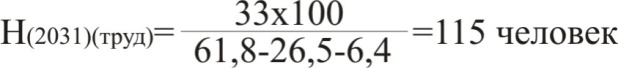 2) Произведем расчет по формуле, учитывающей динамику естественного и миграционного прироста.Н = Но х (1+(к+р)/100)t  , гдеН – перспективная численность населения, чел.Но – население на исходный год;к – коэффициент естественного прироста/убыли населения, среднегодовой, %;р – коэффициент миграционного прироста/убыли населения, среднегодовой, %;t – прогнозируемый период, лет.Но = 252 чел. К = 0,0125Р = 0,6975            (расчет по табл. 3.3.1.)Н(2031г)(демогр.)=252х(1+(0,0125+0,6975)/100) 20 = 290 человек Из расчетов видно, что население села будет уменьшаться, что  подтверждается данными об уровне рождаемости и смертности за последние 3 года (смертность превышает рождаемость).При экстенсивном пути развития села средневзвешенное количество населения к 2031г. составит около 200  жителей.Учитывая мероприятия, заложенные в проекте, произведем анализ проектной структуры трудовых ресурсов и расчет перспективной численности населения при интенсивном (оптимизированном) варианте развития села, т.е. при условии полной реализации положений Генерального плана.Проектная структура трудовых ресурсов                             таблица 3.3.4.В. Расчет перспективной численности населения.Интенсивный путь развития.Произведем расчет по формуле, учитывающей трудовую структуру населения (СНиП «Планировка и застройка поселков, городов и сельских поселений» Н-60-75*)Где:А – абсолютная численность градообразующих кадров;а – численность населения трудоспособного возраста неработающих, %; в т.ч. население, занятое в подсобном хозяйстве; население, обучающееся с отрывом от производства; инвалиды трудоспособного возраста;Б – численность обслуживающей группы населения в трудоспособном возрасте, %;Т – численность населения в трудоспособном возрасте, %;Н – проектная численность населения.А = 82 чел. (см табл. 3.1.1.)а = 19,5% (см табл. 3.3.4.)Б = 9,6% (см п. 3.3.4.)Т = 60% (см табл. 3.3.4.)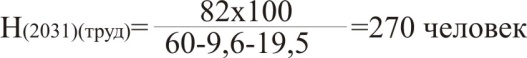 Данный метод расчета позволяет определить перспективную численность населения при оптимальной структуре трудовых ресурсов, однако не учитывает, сложившуюся на настоящий момент, тяжелую демографическую ситуацию, на преодоление которой, даже при условии интенсивного развития села понадобиться 10-15 лет.Таким образом, перспективная численность населения с. Всеволодо-Благодатское принимается на расчетный срок – 2031 г.-  270 жителей, с учетом синтеза расчетов, учитывающих структуру трудовых ресурсов.4. Основные направления градостроительного развития с. Всеволодо-Благодатское.4.1. Территория населенного пункта.   С. Всеволодо-Благодатское в границах черты населённого пункта занимает 81,47га. Средневзвешенная плотность населения в селитебной зоне составляет 10,36 чел/га.Селитебная территория окружена со всех сторон землями гослесфонда (Карпинский лесхоз). Территория села используется достаточно интенсивно, жилой фонд составляет преимущественно частный сектор, где в индивидуальную застройку включены усадебные участки (огороды, покосы).Современный баланс территории с.Всеволодо-Благодатское по функциональному использованию приведен в таблице 4.1.1 (расчет произведен в электронной базе ГИС ИнГEO).Таблица 4.1.1Баланс территории по функциональному использованию4.2.  Комплексная оценка, выбор территории для развития села.В соответствии с Водным кодексом, СНиП 2.07.01-89* «Градостроительство. Планировка и застройка городских и сельских поселений», СанПиН 2.2.1/2.1.1.1200-03 (новая редакция) «Санитарно - защитные зоны и санитарная классификация предприятий, сооружений и иных объектов» на территории с.Всеволодо-Благодатское были определены следующие проектные ограничения:- СЗЗ предприятий и объектов коммунального хозяйства;- охранные зоны ЛЭП;-  зона санитарной защиты водозаборных скважин;- земли Водного фонда, в том числе береговые полосы водных объектов, прибрежные защитные полосы ручья;Согласно главе 5 пункт 5.1 СанПиН 2.2.1/2.1.1.1200-03 в границах СЗЗ не допускается размещение:жилой застройки, включая отдельные жилые дома;ландшафтно-рекреационных зон, зон отдыха;территорий садоводческих товариществ, коллективных или индивидуальных дачных и садово-огородных участков;спортивных сооружений, детских площадок;образовательных и детских учреждений;лечебно-профилактических и оздоровительных учреждений;объектов по производству лекарственной и пищевой продукции, а также складов данной продукции;водопроводных сооружений для подготовки и хранения питьевой воды.Охранные зоны ЛЭП (по обе стороны от крайних проводов) установлены согласно Правилам охраны электрических сетей напряжением свыше 1000В (утверждены постановлением Совета Министров №667 от 26.03.1987) и составляют для линий напряжением:до 20 кВ – 10 м;Зоны санитарной защиты подземных источников водоснабжения (водозаборных скважин) определены в соответствии с СанПиН 2.1.4.027-095 «Зоны санитарной охраны источников водоснабжения и водопроводов хозяйственно-питьевого назначения» и составляют: первый пояс ЗСО принят 30х30м, второй пояс ЗСО – определяется расчётом.В границах первого пояса ЗСО запрещается (пункт 3.2.1. СанПиН 2.1.4.027-095):посадка высокоствольных деревьев;все виды строительства, не имеющие непосредственного отношения к эксплуатации, реконструкции и расширению источника водоснабжения и водопроводных сооружений;применение ядохимикатов, удобрений; стирка, купание; водопой скота;спуск любых сточных вод.В границах второго и третьего поясов ЗСО запрещается:выявление, восстановление старых скважин и бурение новых, предоставляющих опасность в части возможности загрязнения водоносных горизонтов;закачка отработанных вод в подземные горизонты, подземное складирование отходов, разработки недр земли;размещение складов ГСМ, ядохимикатов и минеральных удобрений и их применение;размещение кладбищ, скотомогильников, полей ассенизации и фильтрации, навозохранилищ, животноводческих и птицеводческих предприятий;рубка леса главного пользования и реконструкции.Согласно статье 65 Водного Кодекса РФ прибрежная защитная полоса принята 50м. В границах прибрежных защитных зон запрещается (ВК РФ, статья 65 пункты 15, 17):использование сточных вод для удобрения почв;размещение кладбищ, скотомогильников, мест захоронения отходов производства и потребления, радиоактивных, химических, взрывчатых, токсических, отравляющих и ядовитых веществ;осуществление авиационных мер по борьбе с вредителями и болезнями растений;движение и стоянка транспортных средств (кроме специальных транспортных средств), за исключением их движения по дорогам и стоянки на дорогах и в специально оборудованных местах, имеющих твердое покрытие;распашка земель;размещение отвалов размываемых грунтов;выпас сельскохозяйственных животных и организация для них летних лагерей и ванн.Согласно статье 65 Водного Кодекса РФ водоохранная зона принята равной 50м. В границах водоохранных зон допускается строительство и эксплуатация хозяйственных и жилых объектов при условии оборудования таких объектов сооружениями, обеспечивающими охрану водных объектов от загрязнения, засорения и истощения вод в соответствии с водным законодательством и законодательством в области охраны окружающей среды (ВК РФ, статья 65 пункт 16).Указанные ограничения приведены на чертеже «Схема комплексной оценки территории» М 1:5000 и занесены в электронную базу ГИС ИнГEO.Дифференцированное изучение территории является основой для ее комплексной градостроительной оценки, в результате которой выявляются участки, пригодные для дальнейшего освоения; участки, на которых регламентируется их использование, либо требующие инженерно-технических мероприятий; участки, исключаемые из застройки или других видов функционального использования.Комплексная оценка антропогенных и природных факторов позволяет учесть их влияние на качество природной и создаваемой градостроительной среды и спрогнозировать возможное улучшение условий при застройке территории и ее эксплуатации. Результатом комплексной оценки является карта-схема районирования территории по ее пригодности для градостроительного освоения.На карте-схеме выделяются следующие категории территорий:благоприятные;условно благоприятные, в том числе:согласно регламентам использования территории:СЗЗ предприятий и коммунальных объектов;прибрежная защитная зона ручья;неблагоприятные (не подлежащие застройке), в том числе:согласно регламентам использования территории:береговая полоса ручья;охранные зоны ЛЭП;территория первого пояса ЗСО скважин.При принятии градостроительных решений по освоению территории села, следует руководствоваться картой-схемой ограничений.Баланс территории по результатам комплексной оценки представлен в таблице 4.2.2Таблица 4.2.2.Баланс территории с. Всеволодо-Благодатское по результатам комплексной оценкиВыбор территории для развития села.В результате комплексной оценки территории села, учитывая характер использования земель, размещение коммунальных объектов, границы санитарно-защитных и  водоохранных зон, охранные зоны ЛЭП, территории первого пояса ЗСО скважин природные и гидрологические факторы, сделали следующие выводы:несмотря на достаточно компактную планировочную структуру в существующих планировочных районах села  ресурс территорий для жилого и общественного строительства невелик;в соответствии с положениями Водного кодекса РФ, СНиПа «Градостроительство. Планировка и застройка городских и сельских поселений» не предусматривается застройка береговых полос рек (20м), охранных зон  ЛЭП; не предусматривается жилая и общественная застройка в границах СЗЗ промышленных объектов, застройка прибрежных защитных и водоохранных зон предусматривается с учетом действующих санитарных норм ( в первую очередь наличие локальных очистных сооружений)территории не подлежащие застройке составляют 8,58% земель села, условно благоприятные для строительства – 8,5%таким образом, благоприятными участками для жилищного и общественного строительства являются  небольшие пустыри между жилыми участками, а также территории на северо-западе населённого пункта;4.3 Черта населенного пунктаНа исходный год проектирования – 2011 – материалы утвержденной черты населенного пункта отсутствуют. Проектом принята трассировка черты населенного пункта,  сформированная на основе кадастрового деления территории округа. В границах кадастрового квартала 66:60:0201001 находятся участки, относящиеся к землям населенных пунктов. Участков, требующих смены категории земель, в границах проектируемой черты нет.Анализ современного использования и потенциала развития территории села позволяет сделать вывод о достаточном количестве земель в проектируемых границах для развития селитебной зоны на расчетный срок Генерального плана – 2031 г.Площадь с.Всеволодо-Благодатское в границах проектируемой черты населенного пункта составит 81,47га.4.4. Планировочная и архитектурно- пространственная структура села.В настоящее время застройка с. Всеволодо-Благодатское представляет собой достаточно компактное образование, которое условно можно разделить на две зоны – жилую и промышленную. Проектом предусмотрено упорядочение основы планировочной структуры – улично-дорожной сети села, развитие селитебной зоны, создание единой системы зеленых насаждений, развитие общественного центра и усиление презентационной функции с. Всеволодо-Благодатское.В целом с. Всеволодо-Благодатское  имеет четкую и компактную планировочную структуру,  территории используются достаточно рационально. В населенном пункте промышленная и коммунальная зоны сосредоточены на северо-западе на границе населённого пункта и представлены участком ГУСО Карпинское лесничество. Общественный центр сформирован в центре жилой застройки. Рекреационная зона села недостаточно благоустроена, не развита система зеленых насаждений общего пользования. Архитектурно-планировочная композиция застройки строится на формировании единого жилого образования с общественным центром села по ул.Кирова. Связность всех жилых образований села предусмотрена за счет развития улично-дорожной сети.Преобразование и развитие планировочной структуры предполагает:- организацию микрорайонов коттеджной застройки;- развитие общественного центра, его функциональное насыщение, благоустройство и усиление презентационной функции;-развитие  системы учреждений обслуживания социально – гарантированного уровня;- создание единой системы зеленых насаждений и благоустройства, включающих в себя: озеленение общего пользования различного назначения (бульвары), озеленение основных улиц, озеленение и благоустройство участков общественных учреждений (детского сада, учреждений спорта, туризма и отдыха, здравоохранения и т.д.), создание системы санитарно – защитного озеленения;- создание четкой структуры главных, основных и второстепенных улиц;-четкое функциональное зонирование территории села с целью наиболее планомерного градостроительного развития;- достижения эффективного гигиенического комфорта и оздоровления окружающей среды путем создания защитных зон предприятий и объектов коммунального хозяйства, максимальное сохранение и развитие природных ресурсов села;- создание противопожарных разрывов от лесных насаждений для существующей и проектируемой застройки.Развитие общественного центра предусмотрено за счет строительства объектов обслуживания:  кафе на 10 мест по ул.Мира; центра бытовых услуг, аптеки по ул.Кирова; физкультурно-оздоровительного центра по ул.Кирова.Проектом предусмотрена организация тротуаров, освещения, посадка деревьев, газонов, цветников вдоль главных улиц.Также в проекте заложено строительство пожарной части по адресу ул.Советская 2.Вышеперечисленные мероприятия позволят сформировать и определить развитие с. Всеволодо-Благодатское в качестве единого планировочного образования с ядром композиции, представленными общепоселковым центром.4.5. Развитие природного комплекса.Зеленые насаждения являются мощным биологическим средством окружающей среды, играют огромную роль в процессах газообмена, благоприятно влияют на температурный и влажностный режим, защищают от сильных ветров и снижают шумовое воздействие  от производственных процессов, движения автотранспорта и т.д., регулируют уровень солнечной радиации. Максимальная эффективность достигается путем создания единой непрерывной системы озеленения общего пользования, санитарно-защитного озеленения и лесных массивов.С. Всеволодо-Благодатское окружено лесными массивами. В настоящее время система общего пользования озеленения представлена случайными, как правило, неблагоустроенными участками озеленения.На территории села проводятся работы  по благоустройству: организация газонов, клумб, посадка цветников на участках общественных зданий. Не организованы места проведения массовых праздничных мероприятий. Проектом предусмотрено благоустройство площадки перед клубом для проведения массовых праздничных мероприятий – встречи Нового Года, дня села, и т.д.Проектом предусмотрено создание единой системы озеленения, включающей в себя санитарного озеленения главных и основных улиц, озеленение санитарно – защитных зон предприятий. 4.6. Развитие и реконструкция жилых территорий.В настоящее время жилой застройкой занято 23,69 га.Застройка села представлена малоэтажными индивидуальными жилыми домами.Техническое состояние жилого фонда в целом удовлетворительное. Улучшение жилищных условий, удовлетворение растущих потребностей населения в качественном жилье, с учетом перспективной численности населения предусматривается за счет нового строительства, а именно:освоения свободных от застройки площадок в существующих границах села (коттеджная застройка в северо-западной части села);создание новых жилых участков на свободных территориях в жилой застройке.Параметры жилых территорий и объемы нового жилищного строительства определены исходя из обеспеченности жилым фондом – 21-29 м2/чел. (расчетный показатель для массового уровня комфорта, табл.1, глава 13 НГПСО 1-2009.66) при обеспечении каждой семьи индивидуальным домом.Для перспективного развития с. Всеволодо-Благодатское будет достаточно территорий в границах проектируемой сельской черты. Без значительного уплотнения с сохранением характера жилой застройки (территориальное преобладание усадебного жилья), жилых территорий будет достаточно для проживания 270 жителей.4.7. Развитие социальной инфраструктуры.На текущий год социальная инфраструктура села недостаточно развита, население  в полной мере не обеспечено учреждениями социально-гарантированного уровня:отсутствуют школа и детский сад;отсутствует центр бытового обслуживания;предприятия общественного питания;аптека;отсутствуют физкультурно-оздоровительные, спортивные учреждения. Настоящим Генеральным планом  предусмотрено создание системы учреждений обслуживания, охватывающей всё село.Развитие социальной инфраструктуры села предусматривается с тем, чтобы способствовать:созданию дополнительных, доступных для населения мест приложения труда за счет расширения, в т.ч. нового строительства, предприятий и учреждений обслуживающей сферы;достижению нормативных показателей обеспеченности учреждениями социально-гарантированного уровня;повышению уровня здоровья и культуры населения, и как следствие повышению качества трудовых ресурсов;повышению доступности центров концентрации объектов культурно-бытового обслуживания, объектов рекреации; и в конечном итоге, повышению качества жизни и развития человеческого потенциала.Физическая культура и спорт.Сооружения для занятия физкультурой и спортом в с.Всеволодо-Благодатское представлены небольшой спортивной площадкой. Проектом предусмотрено строительство плоскостных спортивных сооружений, спортивно-оздоровительного комплекса, включающего физкультурно-оздоровительный клуб на 10 мест и спортивные залы общей площадью 60м².Обслуживающая сфера.Обслуживающая сфера, включающая бытовое обслуживание, направлена на повышение деловой активности населения, созданию дополнительных мест приложения труда.Из учреждений бытового обслуживания в селе функционирует только почта.Проектом предусмотрено создание дома быта, включающего бытовое обслуживание, аптеку, кафе на 10 посадочных мест. Учреждения внепоселкового значения.Учитывая природно-рекреационный потенциал района, проектом принято решение о строительстве туристической базы отдыха на 50 мест на въезде в село, со стороны Черемухово и Североуральска.Иные учреждения.Учитывая месторасположение села, проектом предусмотрен участок для заготовки (приемки) дикорастущих ягод, грибов, орехов.Учреждения образования.На данный период в седее отсутствуют и школа и детский сад. Это связано с очень малым количеством детей школьного и дошкольного возрастов. На исходный год дети школьного возраста на школьном автобусе ездят в школу соседних населённых пунктов. Для детей дошкольного возраста никак не организован досуг. В связи с этим проектом предлагается на базе частного дома создание частного детского садика.4.8. Организация производственных территорий.На расчетный срок Генплана территориального развития производственной базы села не предусматривается, существующего участка достаточно, учитывая производственный потенциал лесоперерабатывающего предприятия.На расчетный срок Генплана площадь производственных территорий составит 0,1га, площадь коммунально-складских зон составит 1,71 га.Территория создаваемых санитарно-защитных зон предприятий ГУСО Карпинское лесничество составит около 0,38га.4.9. Транспортная инфраструктура.Существующее  положение.Внешнее транспортное сообщение с. Всеволодо-Благодатское осуществляется по автодороге территориального значения, соединяющей ряд населенных пунктов Североуральского административного округа с городом Серов и Идель. Расстояние до города Екатеринбург по сети автодорог области составляет 510км.  Селитебная зона села представлена индивидуальной жилой застройкой. Транспортное обслуживание данных территорий производится по главной улице с дальнейшим выходом грузового транспорта на внешнюю автодорогу, т.о. обеспечивается минимальный пробег грузовых автомобилей по жилой зоне села и отсутствии грузового транзита на жилых улицах основного и второстепенного значений.Улично-дорожная сеть села характеризуется низкой степенью благоустройства:отсутствие капитального покрытия проезжих частей и их четкой трассировки по территории села;отсутствие тротуаров, для движения пешеходов;отсутствие освещения улиц;отсутствие средств организации движения транспорта и пешеходов (дорожные знаки и разметка).Все улицы и дороги села относятся к IV категории и имеют щебёночное покрытие.Проектные предложения.Проектные решения предусматривают незначительное увеличение площади селитебной  части села, а так же  сохранение  земель сельскохозяйственного назначения в существующих пределах. Основные решения направлены на создание четкой планировочной структуры путем разделения улиц по категориям, исправление сложившихся недостатков уличной сети и повышения уровня благоустройства села в целом.Разделение улиц села по категориям, в зависимости от их назначения в организации транспортных связей определяет характеристики профилей улиц (ширина проезжей части, тротуаров, газонов), их предельные плановые и вертикальные положения (минимальные и максимальные радиусы поворота, уклоны продольного профиля проезжих частей).Улично-дорожная сеть включает главную, основные и второстепенные улицы. УДС формирует главная улица, которая примыкает к внешней автомобильной дороге проходящей по территории села Всеволодо-Благодатское. Проектом выделена главная улица Плаксина. Основная улица – ул.Советская и ул.Кирова - осуществляет связь жилых территорий с главной улицей. Улицы Набережная, Плаксина и Кирова обеспечивают выход на внешнюю автодорогу. По второстепенным улицам осуществляются внутриквартальные передвижения с выходом на основные улицы села. Генеральным планом предусмотрено: увеличение протяженности  благоустроенных участков УДС села, за счет строительства улиц основного и второстепенного значения, для транспортного обслуживания существующих и проектируемых участков индивидуальной жилой застройки;ограничение скоростного режима движения транспорта при его прохождении по главной улице села;организация парковочных площадок легковых автомобилей; реконструкция проезжих частей улиц, устройство капитальных покрытий, организация тротуаров, освещения, установка дорожных знаков, нанесение разметки, в соответствии с установленной категорией улиц села;четкая трассировка улиц, формирующая планировочную структуру села;Сводные показатели раздела 4.10. Развитие инженерной инфраструктуры.4.10.1. Водоснабжение.Общая частьРаздел разработан на основании анализа исходных данных, представленных администрацией Североуральского городского округа:данные по системам водоснабжения, водоотведения и теплоснабжения с. Всеволодо-Благодатское;выкопировки из отчета НПФ «Мониторинг месторождения полезных ископаемых» (г. Екатеринбург) «Оценка запасов подземных вод для водоснабжения муниципальных образований Североуральского округа» (работа не завершена);паспорта существующих скважин, используемых для водоснабжения села (6 штук).Проектные решения приняты в соответствии с нормативными документами:НГПСО 1-2009.66 «Нормативы градостроительного проектирования Свердловской области»;СНиП 2.04.02-84 "Водоснабжение. Наружные сети";СП 8.13130.2009 «Системы противопожарной защиты. Источники наружного водоснабжения. Требования пожарной безопасности».Существующее положениеВ настоящее время в селе не имеется централизованного водоснабжения. Источником водоснабжения служат 6 скважин, равномерно расположенных по селу, оборудованные бытовыми насосами, а также общественные колодцы, расположенные вдоль канала между озерами Верхним и Нижним. Население доставляет воду из скважин в дома вручную. Данные по скважинам приведены в табл. 4.1. Таблица 4.1Характеристика источников водоснабжения (скважин) п. Всеволодово-БдагодатскоеНПФ «Мониторинг месторождения полезных ископаемых» (г. Екатеринбург) была начата работа по оценке запасов подземных вод для водоснабжения муниципальных образований Североуральского округа. Работа не была закончена; в ходе ее выполнения в селе были пробурены две поисковые скважины № 4 по ул. Кирова, 7 и № 5 по ул. Плаксина, 32 глубиной 22 и  соответственно. Согласно выкопировкам из отчета, скважины имеют дебит 3 л/с каждая. После окончания сооружения и опробования скважины были закрыты (завинчены) глухими крышками.Все имеющиеся в селе скважины, включая вновь пробуренные, расположены в пределах жилой застройки и не имеют оборудованных санитарно-защитных зон. Качество воды контролируется СЭС г. Североуральска. Данные по качеству воды не представлены, но со слов руководителя Администрации качество воды, добываемой из действующих скважин, низкое, особенно в период весеннего снеготаяния. Согласно выкопировкам из незавершенного отчета НПФ «Мониторинг месторождения полезных ископаемых», качественный состав воды из действующих скважин при условии сохранения водохозяйственной обстановки в селе в прогнозе останется «плохим» и будет зависеть только от санитарного состояния площади формирования эксплуатационных запасов воды. Вода из вновь пробуренных скважин соответствует нормам («Отчет...», заключение, стр. 95). Пожаротушение в селе не решено.Нормы водопотребления и расчетные расходы водыРасчеты выполнены на следующие расчетные сроки:исходный год – .;расчетный срок – .Количество жителей на исходный 2011 год - 252 человека, на расчетный срок (.)– 270 чел,Расчет выполнен с учетом существующей  и планируемой жилой застройки. Удельная норма водопотребления для населения на расчетный срок принята 160 л/сут на человека в соответствии с п. 235 главы 45 НГПСО-1-2009.66. «Нормативы градостроительного проектирования Свердловской области».Предусматривается перевод всей застройки (как существующей, так и проектируемой) на централизованное водоснабжение с установкой ванн с местными водонагревателями. Удельное водопотребление включает расходы воды на хозяйственно-питьевые и бытовые нужды в зданиях и помещениях общественного назначения, за исключением расходов  воды для объектов временного проживания: гостиницы, мотели, учреждения отдыха и туризма (санатории, пансионаты, турбазы, круглогодичные лагеря и т.п.).	Количество  воды на нужды промышленности, обеспечивающей население  продуктами, и неучтенные расходы допускается   принимать  дополнительно  в  размере 10 - 20% общего расхода воды на хозяйственно-питьевые нужды населенного пункта.Количество воды на неучтенные расходы принято дополнительно в размере 15% суммарного расхода на хозяйственно-питьевые нужды.Коэффициент суточной неравномерности водопотребления, учитывающий степень благоустройства зданий, изменения  водопотребления по сезонам года и дням недели, принят равным Ксут.max=1,2 , Ксут.min = 0,8. Коэффициенты часовой неравномерности приняты Кчас.max=3,78 , Кчас.min = 0,0094 (п 2.2 СНиП 2.04.02-84*).Расход воды на наружное пожаротушение и количество одновременных пожаров принимается в зависимости от числа жителей, этажности застройки и объема общественных зданий по табл. 5, 6 СНиП 2.04.02-84* и составляет 15 л/с. Расчетное количество пожаров – 1. Внутреннее пожаротушение -1х2,5л/сек. После уточнения объемов проектируемых зданий при рабочем проектировании расходы на пожаротушение должны быть уточнены. Результаты расчетов представлены в таблице 4.10.1.1.Расчетные расходы воды с. Всеволодо-БлагодатскоеТаблица 4.10.1.1*Уточняется при дальнейшем проектировании после получения информации по проектируемым объектам.Производительность существующих скважин №№ 2, 8, 9, 12, 15(6 шт.)	 – 3,48 м3/час;				вновь пробуренных №№ 4, 5 (2 шт.) 		- 21,6 м3/час;				суммарная производительность 8 скважин	- 25,08 м3/час.Зоны санитарной охраныВ соответствии со СНиП 2.04.02-84* «Водоснабжение. Наружные сети и сооружения», СанПиН 2.1.4.1110-02 «Зоны санитарной охраны источников водоснабжения и водопроводов питьевого назначения» для источников водоснабжения, водопроводных сооружений и водоводов должны организовываться зоны санитарной охраны для обеспечения их санитарно-эпидемиологической надежности.Для подземных источников зона санитарной охраны состоит из трех поясов:первый пояс-зона строгого режима;второй и третий пояса – зоны ограничений.Зона строгого режима устанавливается на расстоянии от 30 до  от устья скважин, в зависимости от защищенности водоносного горизонта. Границы зон санитарной охраны подземных источников устанавливаются при выполнении проекта артезианских скважин.На территории зоны I пояса должны соблюдаться следующие мероприятия: - территория должна быть спланирована для отвода поверхностного стока за ее пределы, озеленена, ограждена и обеспечена охраной. Не допускается посадка высокоствольных деревьев, все виды строительства, не имеющие непосредственного отношения к эксплуатации, реконструкции и расширению водопроводных сооружений.На территории зоны II пояса нельзя размещать кладбища, скотомогильники, поля фильтрации, животноводческие фермы, а также применять ядохимикаты, удобрения и загрязнять территорию промышленными отходами.Границы первого пояса зоны санитарной охраны водопроводных сооружений совпадают с ограждением площадки сооружений и устанавливаются на расстоянии  от стен водопроводных сооружений.Ширина санитарно-защитной полосы водоводов, проходящих по незастроенной территории – не менее  в сухих грунтах, не менее  – в мокрых грунтах; по застроенной территории – по согласованию с органами санитарно-эпидемиологической службы ширину санитарно-защитной полосы допускается уменьшать. В пределах этой полосы должны отсутствовать источники загрязнения почв и подземных вод.Проектные предложенияВ настоящей работе предлагается следующее развитие системы водоснабжения с. Всеволодо - Благодатское.Согласно норм (гл. 45 НГПСО-1-2009.66 «Нормативы градостроительного проектирования Свердловской области») к расчетному сроку населенный пункт должен быть обеспечен системой водоснабжения, позволяющей выполнить водопроводные вводы во все существующие и проектируемые здания жилой застройки. Таким образом, в селе необходимо предусмотреть строительство водопроводной сети.Суммарной производительности имеющихся источников водоснабжения (с учетом скважин, вновь пробуренных НПФ «Мониторинг месторождения полезных ископаемых», – 25,08 м3/час) достаточно для обеспечения нужд населения в питьевой воде (8,16 м3/час ). Но при этом создание зон санитарной охраны 1 пояса для существующих скважин (в том числе вновь пробуренных) крайне затруднительно, поскольку все скважины находятся в зоне существующей сохраняемой усадебной застройки, включающей в себя поливные огороды. Кроме того, суммарная производительность скважин не позволяет обеспечить потребный расход воды при пожаре.На основании всего вышеизложенного генпланом предлагается пробурить новые скважины (не менее двух) за пределами границ жилой застройки с устройством нормативно обустроенной санитарно-защитной зоны 1 пояса. Вблизи площадки водозабора предлагается устройство двух резервуаров, в которых хранится противопожарный запас воды, обеспечивающий возможность тушения пожара в течение 3-х часов. Общий объем противопожарного запаса в 2-х резервуарах – . Вода из скважин подается в резервуары, откуда раздается в сеть. Отметка земли в месте установки резервуаров должна обеспечить достаточный напор в сети для работы пожарных гидрантов. Обновление запаса воды в резервуарах происходит в течение 2-х суток за счет водоразбора на хозяйственно-питьевые нужды. Восстановление запаса воды после тушения пожара должно происходить в течение 3-х суток без снижения отпуска воды населению.Трубопроводы системы водоснабжения предлагается проложить от резервуаров до границы застройки и далее - по улицам села. Прокладка предусмотрена подземная, трубопроводы предлагается выполнить из труб ПЭ диаметром не менее  (диаметр уточняется при дальнейшем проектировании при расчете сети с учетом пропуска противопожарного расхода, установки пожарных гидрантов и вводов водопровода во все существующие и проектируемые жилые и общественные здания).Устройство пожарной части в селе не планируется, тушение пожара предполагается осуществлять от установленных на сети гидрантов переносными (передвижными)  мотопомпами, хранящимися на складе. Расстановка гидрантов на сети должна обеспечивать тушение пожара в радиусе  от каждого гидранта.Все вышеописанные мероприятия запланированы на расчетный срок (к .). Для того, чтобы улучшить качество водоснабжения на период строительства системы водоснабжения, предлагаются следующие мероприятия:монтаж компактных установок обеззараживания воды раствором гипохлорита натрия на каждой из существующих скважин. Данные установки недорогие, небольшого размера, могут быть врезаны в подающий трубопровод каждой скважины. Потребуется утепление существующих водобудок или устройство утепленного контейнера (размером приблизительно 1х1х1 м) и закуп расходного материала – гипохлорита натрия;для обеспечения села противопожарным запасом воды в объеме 170 м3/час предлагается до завершения строительства и пуска в эксплуатацию резервуара запаса воды и трубопроводов системы водоснабжения выполнить временные противопожарные резервуары на территории застройки. В качестве резервуаров могут быть использованы железнодорожные цистерны, накопительные емкости горизонтального исполнения из композитного стеклопластика, выпускаемые фирмой ECOVOD (филиал в г. Екатеринбурге) и др. Количество емкостей, их местоположение и материал необходимо определить проектом, исходя из технических возможностей планируемых к закупке мотопомп.Первоочередные мероприятия по системе водоснабжения с. Всеволодо-Благодатское:1. Продолжение контроля качества воды в существующих скважинах. Внедрение системы обеззараживания воды (компактные установки обеззараживания раствором гипохлорита натрия) для существующих скважин.2. Выполнение проекта и устройство временных противопожарных резервуаров в зоне существующей застройки. Закупка мотопомп для целей пожаротушения.3. Выполнение проекта водоснабжения села (проектная и рабочая документация).2. Проектирование и бурение новых скважин с обязательным обустройством санитарно-защитных зон и установкой приборов учета. Монтаж установки обеззараживания воды и строительство пожарных резервуаров. Вывод из обращения существующих скважин.3. Поэтапное строительство водопроводной сети параллельно со строительством нового водозабора. Очередность строительства отдельных веток сети водоснабжения определяется при создании проектной и рабочей документации с расчетом подключения всех жилых и общественных зданий к водопроводной сети к расчетному сроку (.).4.10.2 Водоотведение.Общая частьРаздел разработан на основании анализа исходных данных, представленных администрацией Североуральского городского округа:данные по системам водоснабжения, водоотведения и теплоснабжения с. Всеволодо-Благодатское.Проектные решения приняты в соответствии с нормативными документами:НГПСО 1-2009.66 «Нормативы градостроительного проектирования Свердловской области»;СНиП 2.04.03-85 "Канализация. Наружные сети и сооружения»;Существующее положениеСистема канализации в с. Всеволодо – Благодатское отсутствует. Вся существующая жилая и общественная застройка имеет индивидуальные выгребы и надворные туалеты.Проектное предложениеРасчетный объем стоков принимается равным водопотреблению и составляет:суточный – 59,3 м3/сут,часовой – 9,65 м3/час.Проектом предусматривается создание единой системы отведения бытовых стоков от всей застройки на блочные проектируемые очистные сооружения полной биологической очистки производительностью 60 м3/сут. Размещение очистных сооружений планируется на юго-западе за границей жилой застройки в самой низкой точке с устройством санитарно-защитной зоны . Степень очистки (до норм для водоемов рыбохозяйственного или культурно-бытового использования) определяется организацией, выдающей технические условия на сброс. Сброс очищенных стоков предусматривается в ручей, впадающий в озеро Нижнее, за границами села. Рельеф местности позволяет осуществить отведение стоков от застройки и передачу их на очистные сооружения в самотечном режиме, переход канализационного трубопровода через канал между озерами Верхним и Нижним предусматривается дюкером.Материал проектируемых трубопроводов – чугун, диаметр определяется при детальном проектировании, но не менее .Первоочередные мероприятия по системе водоотведения с. Всеволодо - БлагодатскоеПолучение технических условий на сброс очищенных стоков в ручей, вытекающий из озера Нижнее.Разработка проекта очистных сооружений.Разработка схемы бытовой канализации села, в которой необходимо предусмотреть поэтапное строительство сети параллельно со строительством очистных сооружений. К расчетному сроку (.) бытовые стоки от всей застройки должны поступать на очистные сооружения.4.10.3 ТеплоснабжениеОбщая частьРаздел разработан на основании анализа исходных данных:геодезическая съемка М 1:5000.Проектные решения приняты в соответствии с нормативными документами:НГПСО 1-2009.66 «Нормативы градостроительного проектирования Свердловской области»;СНиП 41-02-2003 "Тепловые сети";СНиП 23-01-99 «Строительная климатология»;СНиП II-35-76 «Котельные установки»;СП 41-104-2000 «Проектирование автономных источников теплоснабжения»;«Методика определения количеств тепловой энергии и теплоносителя в водяных системах коммунального теплоснабжения» МДС 41-4.2000Климатологические данные для проектированияРасчетная температура наружного воздуха для проектированияотопления и вентиляции                                                                            -39ºССредняя температура наружного воздуха за отопительныйпериод                                                                                                         -7,5°СПродолжительность отопительного периода                                         245сутокСуществующее положениеИсточником теплоснабжения потребителей в с.Всеволодо-Благодацкое является печное отопление. Вид топлива – дрова. Централизованное теплоснабжение в селе отсутствует.Проектные решенияПроектом Генерального плана предусматривается строительство двух мазутных котельных. Котельная № 1 предусмотрена для покрытия тепловых нагрузок на отопление, вентиляцию и горячее водоснабжение общественных и социально-бытовых объектов:АдминистрацияПочтаФАПКлуб МУК "ЦКиИ", Библиотека МУК "ЦБССГО", 50 челМагазинАдминистративное здание заповедникаАптека, центр обслуживания населения (проект)Кафе на 10 мест (проект)Физкультурно-оздоровительный комплекс, 20 чел (проект)Для сокращения тепловых потерь в сетях теплоснабжение котельную № 1 предлагается расположить на ул. Кирова в непосредственной близости от потребителей. Тепловые сети выполнены по 4-х трубной схеме теплоснабжения. Тепловая мощность котельной № 1 составляет 0,2326 Гкал/ч. Вид топлива – мазут. Длинна теплотрассы .Котельная № 2 предусмотрена для покрытия тепловых нагрузок на отопление, вентиляцию и горячее водоснабжение семейной базы отдыха. Котельная тепловой мощности 0,5326 Гкал/ч расположена на территории базы отдыха. Вид топлива – мазут.Теплоснабжение существующих и перспективных объектов усадебной застройки предусмотрено от встроенных электрокотлов (см. раздел Электроснабжение).Расчетные данные часовых тепловых потоков выполнены по укрупненным данным, при детальном проектировании необходимо произвести более детальный сбор исходных данных и выполнить  расчет тепловой нагрузки. Диаметр теплотрассы и способ прокладки определяется также при детальном проектировании.	Схема теплотрассы приведена на сводном плане инженерных сетей (М 1:5000).Укрупненные расчетные данные часовых тепловых потоков по потребителям приведены в таблицах 4.10.3.1.Укрупненные расчетные данные годовых тепловых потоков по потребителям приведены в таблицах 4.10.3.2.Укрупненные расчетные данные часовых тепловых потоков по источникам теплоснабжения приведены в таблицах 4.10.3.3.Укрупненные расчетные данные годовых тепловых потоков по источникам теплоснабжения приведены в таблицах 4.10.3.4.Укрупненные расчетные данные часовых тепловых потоков по потребителямтаблица 4.10.3.1.Укрупненные расчетные данные годовых тепловых потоков по потребителямтаблица 4.10.3.2.Часовые тепловые потоки таблица 4.10.3.3.                                                                                                              Прирост тепловых нагрузок за период с 2011 года до 2020 года (I очередь строи-тельства составит 2,0546 МВт (1,7667 Гкал/час), за период с 2020 года до 2031 года (расчетный срок) –  1,4015 МВт (1,2050 Гкал/час).Годовые расходы теплатаблица 4.10.3.4.                                                                                                              С целью совершенствования системы теплоснабжения необходимо внедрение следующих мероприятий по энергосбережению: - минимизация теплопотерь через ограждающие конструкции здания за счет применения высокоэффективных теплоизоляционных материалов; - автоматизация котельных погодозависимой автоматикой; - снижение тепловых потерь при транспорте тепла от источника теплоснабжения за счет применения высокоэффективных теплоизоляционных материалов при прокладке новых тепловых сетей, а также своевременного устранения утечек теплоносителя и нарушения целостности теплоизоляционных материалов.Для улучшения качества теплоснабжения необходимо выполнить проекты установки перспективных котельных и провести наладочные работы по оптимизации распределения тепла между потребителями.В качестве перспективного источника топлива необходимо рассмотреть возможность газификации села, что улучшит степень благоустройства жилых домов и даст возможность развитию общей инфраструктуры села с точки зрения теплоснабжения. Оборудование Котельной №1 и Котельной №2, при  определении перспективного источника топлива  в виде газ, необходимо заложить с возможностью перевода на газовое топливо, что в перспективе снизит капитальные затраты на реконструкцию котельной.Таким образом, генпланом предлагается следующее развитие системы теплоснабжения села Всеволодо-Благодатское:I очередь строительства (.):1. Обеспечение теплоснабжения общественных и социально-бытовых объектов, для чего предусмотрено строительство и ввод в эксплуатацию мазутной Котельной№1 и распределительной теплотрассы.2. Переход всех существующих усадебных застроек от печного отопления на индивидуальное теплоснабжение от автономных электрокотлов.Расчетный срок (.):1. Обеспечение теплоснабжения проектируемой семейной базы отдыха, для чего выполняется строительство мазутной Котельной№2 и ввод ее в эксплуатацию.2. Выполнение теплоснабжения перспективных объектов усадебной застройки от автономных электрокотлов.За пределами расчетного срокаСоздание системы газоснабжения села и перевод источников теплоснабжения на газовое топливо.4.10.4. Электроснабжение, телефонизация.Электроснабжение. Определение нагрузок.Расчетная электрическая нагрузка разрабатываемого генерального плана село «Всеволодо-Благодатское», Североуральского городского округа, Свердловской области определялась на основании СП 31-110-2003 «Проектирование и монтаж электроустановок жилых и общественных зданий» Москва 2004г. и справочника по проектированию электрических сетей под редакцией Файбисовича Д.Л. 2006г, а также НГПСО 1-2009.66.Минимальные расчетные показатели электрических нагрузок (кВт/ индивидуальный жилой  дом) приняты 10,0кВт на дом.Приготовление пищи в жилых домах и предприятиях общественного питания принято на электроплитах. В помещениях общественных зданий различного назначения удельные нагрузки энергопотребления приняты с учетом кондиционирования воздуха и cosφ. Минимальные расчетные показатели обеспеченности объектами электроснабжения и определения электрической коммунально-бытовой нагрузки населенных пунктов следует принимать в соответствии с таблицей 4.10.4.1.                                                                                                               таблица 4.10.4.1.                                                                                                              Расчет электрической нагрузки (таблица4.10.4.2)таблица 4.10.4.2.                                                                                                           Существующие  п/ст  6/0,4кВ представлены на чертеже «Сводный план инженерных сетей» М 1:5000, а также занесены в электронную базу ГИС ИнГЕО. Тип и мощность, а так же мероприятия по строительству и реконструкции указаны в таблице 4.10.4.3.таблица 4.10.4.3.Количество и мощность проектируемых трансформаторов кВА занесены в таблицу 4.10.4.4, с учетом 70% загрузки трансформаторов 6/0,4кВ  и указаны на чертеже «Сводный план инженерных сетей» М 1:5000, а также занесены в электронную базу ГИС ИнГЕО.таблица 4.10.4.4.Источники питания, распределительные пункты и схемы электроснабжения.Основными потребителями электроэнергии на расчетный срок в селе являются жилые дома с электрическими плитами для приготовления пищи, объекты соцкультбыта и приемники предприятий обслуживания в коммунальной зоне. По степени обеспечения надежности электроснабжения электроприемники относятся  к III категории.   От П/ст 6кВ «Черемухово» запитываются существующие и вновь проектируемые подстанции. Для ТП-3; ТП-4 выполнить питание по вновь проектируемой  ЛЭП. Место установки ТП определено в узле нагрузок проектируемых потребителей. Сечение и потребное количество провода для прокладки ЛЭП-6кВ определить при дальнейшем рабочем проектировании. ТелефонизацияДанный раздел проекта выполнен на основании ТЗ от ОАО «Ростелеком» Свердловский филиал электросвязи. Существующее положение телефонных сетей: Общее количество телефонных номеров 50шт, Жилой сектор 32 шт + соцкультбыт и другие организации 12 шт. Тип станции АТСК 50/200. Сельская АТС координатной системы АТСК 50/200 предназначаются для обеспечения удаленных сельских районов связью. Кроме того данное оборудование может использоваться как узловые или оконечные телефонные станции. Емкость АТСК 50/200 СО или оконечных станция равна 200 абонентам, где количество соединительных линий приравнивает 13, а емкость АТСК 50/200 СУ или узловых станций включает в себя до 200 абонентов при количестве соединительных линий 49. Настоящим разделом проекта определялось потребное количество телефонов ГТС. Необходимое число телефонов определялось по нормам ОАО «Связьинформ». В случае недостаточного количества  телефонов ГТС в настоящее время имеется возможность пользования телефонами сотовой связи "Мотив", «Utel», «МТС», «Мегафон», «Билайн», «Теле-2» и т.д. Проектируемое потребное количество телефонов ГТС составляет 42шт.Телефонизация проектируемых объектов гражданского строительства намечается от существующего узла связи по адресу село «Всеволодо-Благодатское», Североуральский ГО, Свердловской области, ул.Кирова 21. На данном этапе проектирования радиофикация села не предусмотрена, в связи с нерентабельностью развитие сети проводного радиовещания на перспективу не предусматривается, ввиду снижения потребности населения в данной услуге.6. Функциональное зонирование территории с. Всеволодо-Благодатское.Основные понятия, используемые в разделе:Зонирование – деление территории на зоны при градостроительном планировании развития территорий с определением видов преобладающего функционального использования установленных зон.Функциональное использование (назначение) территории – установленное планировочной градостроительной документацией направление использования территории с учетом ограничений для осуществления определенных видов деятельности.Режим использования территории – определенная планировочной градостроительной документацией совокупность ограничений и предпочтений, обуславливающих ее использование в соответствии с ее функциональным назначением.Инженерная, транспортная и социальная инфраструктуры – комплекс сооружений и коммуникаций транспорта, связи, инженерного оборудования, а также объектов социального и культурно-бытового обслуживания населения, обеспечивающий устойчивое развитие и функционирование поселений.Типы функционального назначения, принятые в проекте.Зонирование территории – один из основных результатов разработки планировочной градостроительной документации: распределение территории по ее назначению и связанным с ним ограничениям по освоению застройкой, транспортной и инженерно-технической инфраструктурами; по ее использованию для различных видов хозяйственной деятельности, проживания и отдыха населения, средоохраны. На территории с. Всеволодо-Благодатское устанавливаются следующие типы функционального назначения территорий:РЕКРЕАЦИОННЫЕ ЗОНЫ, в том числе:- природоохранные:  луга;  леса и лесопарки;  санитарно – защитное озеленение;- природно-рекреационные:  реки и водоемы;  озеленение общего пользования;ЖИЛЫЕ ЗОНЫ, в том числе:усадебной и коттеджной застройки;участки детских садов и школ;ОДК, в том числе:административно-деловые, объектов торговли и обслуживания, досуговых объектов;объектов отдыха и туризма;объектов здравоохранения;объектов физкультуры и спорта;прочие учреждения;ПРОИЗВОДСТВЕННЫЕ ЗОНЫ, в том числе:коммунально-складских объектов;промышленных зон;ЗОНЫ СЕЛЬСКОХОЗЯЙСТВЕННОГО НАЗНАЧЕНИЯ, в том числе:огородов, хозпостроек;сенокосов.Деление территории на зоны отражено на «Схеме функционального зонирования территории», а также занесено в электронную базу ГИС ИнГEO, исходя из проектных решений по преобразованию планировочной и архитектурно-пространственной структуры села.При определении границ зон учтены:- основные структурные элементы  села (магистральные улицы, улицы в жилой застройке, коридоры магистральных инженерных коммуникаций, естественные границы);-  границы и характер землепользования;- категории земель и связанных с землепользователями природных ресурсов и недвижимости.Вывод.Материалы раздела «Функциональное зонирование территории» Генерального плана с.Всеволодо-Благодатское являются основой для последующей разработки «Правил землепользования и застройки территории с. Всеволодо-Благодатское» – базового юридического инструмента регулирования отношений в сфере использования, строительного обустройства земельных участков и иных объектов недвижимости в условиях рынка.Материалы раздела «Функциональное зонирование территории» Генерального плана с. Всеволодо-Благодатское позволяют, путем разработки нормативно-правовых документов, обеспечить:условия формирования территории села в соответствии с перспективами его развития;регулирование процесса землепользования, согласование интересов всех уровней;рациональное использование природных, экономических, рекреационных ресурсов и возможностей транспортной и инженерной инфраструктур;сохранение природной среды и поддержание здоровья населения;В результате реализации архитектурно-планировочных решений структура использования территорий села претерпит следующие изменения:небольшое увеличение территорий жилых зон;увеличение территорий общественно-деловых зон;трансформация природной зоны села с увеличением доли благоустроенных участков озеленения общего пользования и сохранения общей площади зелёных насаждений на современном уровне.Показатели использования территории села  определены по данным электронной базы ГИС ИнГEO для чертежей «План современного использования территории» и «Функциональное зонирование территории» и приведены в таблице 6.1.Таблица 6.1.Сводный баланс территории с. Всеволодо-Благодатское по функциональному использованию (в границах проектируемой черты).7. Перечень первоочередных мероприятий градостроительного развития с. Всеволодо-Благодатское.Комплекс первоочередных градостроительных мероприятий сформирован по следующим направлениям: жилищное строительство, социальная инфраструктура, инженерная и транспортная инфраструктуры.1. Жилищное строительство.1.1. Объем нового жилищного строительства (при нормообеспеченности 18 м²/чел.) – 1,3 тыс. м², в том числе:1-2-х этажного усадебного – 1,3 тыс. м² (100%).освоение территорий под жилую застройку – 2,1 га.1.2. На 1 очередь новое жилищное строительство предусмотрено на следующих территориях:усадебная застройка с участками около 0,15 га на свободных территориях в жилой застройке.2. Развитие социальной инфраструктуры.2.1. Достижение 100%-ной обеспеченности социально-гарантированными объектами здравоохранения и культурно-бытовой сферы.2.2. Здравоохранение, физкультура, спорт:Строительство:аптеки на ул.Кирова;физкультурно-оздоровительного комплекса на 10 человек со спортзалом по ул.Мира;2.3. Объекты культуры, отдыха и обслуживания:Строительство:кафе на 10 мест на ул.Плаксина;бытовых услуг на ул.Кирова.4. Улично-дорожная сеть.4.1. Реконструкция существующих улиц, дорог и тротуаров с приведением их в нормативное техническое состояние, в т. ч. расширение проезжей части, организация озеленения главных улиц, системы освещения улиц и дорог.5. Развитие инженерной инфраструктуры.5.1. Теплоснабжение.Обеспечение теплоснабжения общественных и социально-бытовых объектов, для чего предусмотрено строительство и ввод в эксплуатацию мазутной Котельной№1 и распределительной теплотрассы.Переход всех существующих усадебных застроек от печного отопления на индивидуальное теплоснабжение от автономных электрокотлов.9. Основные технико-экономические показатели проекта.Главный инженер Рейзвих Сергей РейнгольдовичНачальник градостроительного отделаГлавный инженер проектаКатаева Анна ЮрьевнаАрхитектор Тришина Евгения ВладимировнаИнженерЖуравлёва Татьяна ГеоргиевнаИнженерИнженерКадейкин Андрей ВикторовичХрипун Ирина ГеннадьевнаГлавный специалист по качествуШуйкина Лидия Андреевна          Адрес:  614017 г.Пермь, ул.Лебедева д.25-Б614017 г.Пермь, ул.Лебедева д.25-Б          Контактные телефоны: Тел./факс 8(342) 2630831Тел./факс 8(342) 2630831          Электронный адрес:           universal1999@mail.ruuniversal1999@mail.ruНаименование предприятияИсходный год, 2011гРасчётный срок, 2031гОАО СУБР, РИК915ЧП Кузницын Н.А.1620Заповедник «Денежкин камень»513ГУСО Карпинское лесничество33Туристическая база отдыха-21Центр по сбору диких ягод, грибов-10ВСЕГО:3382годы Население всего,тыс.чел. *Естественное движение, чел. *Естественное движение, чел. *Естествен-ный прирост, %Механическое движение, чел. *Механическое движение, чел. *Результат мех. движения, %годы Население всего,тыс.чел. *родилосьумерлоЕстествен-ный прирост, %Прибыло УбылоРезультат мех. движения, %20072452-+0,823116+6,122008262330158+2,6720092703301222-3,7201026035-0,77612-2,32011252нет данныхнет данных-нет данныхнет данных-годы Население всего, чел. Численность населения моложе трудоспособного возраста (0-15 лет)% от общего количества жителейЧисленность населения старше трудоспособного возраста% от общего количества жителейЧисленность населения трудоспособного возраста% от общего количества жителей200724593,75422,118274,2200826272,75922,519674,82009270114,16223,019772,92010260124,67127,317768,12011252208,07630,215661,8ПоказателиНа исходный  2011 год, (%)Рекомендуемый норматив, (%)1Всего трудоустроенного населения:В т.ч.- градообразующие отрасли (включая и учреждения внепоселкового значения)- обслуживающая отрасль- на предприятиях других населённых   пунктов35,313,16,415,85030-3319-202Население трудоспособного возраста не занятое в экономике села26,55-63Несамодеятельное население38,245-48ПоказателиРасчетный срок2031г., (%)Нормативный показатель1Всего трудоустроенного населения:В т.ч.40,5501- градообразующие отрасли (промышленность, сельское хозяйство учреждения внепоселкового значения)30,430-331- обслуживающая отрасль9,617-202Население трудоспособного возраста не занятое в экономике села19,553Несамодеятельное население4045НаименованиеПлощадь, Га% к итогу1Жилая зона, всего:В т.ч. территории- индивидуальной усадебной застройки - участки д/с и школ23,6923,490,229,0728,830,242Общественно - деловая зона, всего:В т.ч. территории- административных, торговых, обслуживающих, досуговых учреждений- учреждений здравоохранения- спортивных сооружений0,640,540,070,030,780,660,080,043Зона земель сельскохозяйственного использования, всего:В т.ч. территории- сенокосов- огородов и хозпостроек14,3712,282,0917,6415,082,564Производственная зона, всего:В т.ч. территории- коммунально-складских объектов- промышленных объектов1,961,860,12,42,280,126Природная зона, всего:В т.ч. территории:- рек и водоемов- лесов, лесопосадок- лугов32,280,37,9923,9939,620,379,829,457Зона инженерно-транспортной инфраструктуры, всего:В т.ч. территории- зона автодорог, улиц, площадей1,051,051,291,298Прочие территории, всего:В т.ч. территории- пустырей, коридоров улиц7,687,689,29,2Итого81,47100№НаименованиеПлощадь, га% к итогу1.Территории, не подлежащие застройке, всего   в том числе:водного фонда, в т.ч. береговые полосы водных объектовСЗЗ ЛЭП территория первого пояса ЗСО скважин9,494,592,42,511,645,632,953,062.Территории условно благоприятные для застройки, всего:   в том числе:СЗЗ предприятий и объектов коммунального хозяйстваприбрежные защитные зоны6,921,295,638,51,586,923.Территории благоприятные для застройки, всегов том числе:свободные65,0643,4379,8629,62ИТОГО:81,47100ПоказателиСущ. показателиПроект. показателиУлицы с некапитальным покрытием2,50,95Улицы с капитальным покрытием, из них:                                                              главная улица, км                                                              основные улицы, км                                                              второстепенные улицы, км1,10,70,4-3,91,10,452,35Плотность благоустроенных участков УДС, в пределах границ села, км/км24,813Количество автозаправочные станции--Количество станций технического обслуживания--№ п/п№ скв. и ее местоположениеГлубина скв., мГлубина уровня воды, мПроизводительность скв. факт/макс, м3/часТип насосаИсточник сведений1№ 2Ул. Серова, 710,03,00,08/0,58«Родничок»Паспорта, составленные МУП «Велсовская ГРП» в .2№ 6Ул. Плаксина, 16 18,06,00,08/0,58«Родничок»Паспорта, составленные МУП «Велсовская ГРП» в .3№ 8Ул. Кирова, 3520,06,00,08/0,58«Родничок»Паспорта, составленные МУП «Велсовская ГРП» в .4№ 9Ул. Кирова, 17а30,09,00,08/0,58«Родничок»Паспорта, составленные МУП «Велсовская ГРП» в .5№ 12Ул. Плаксина, 1623,06,00,08/0,58«Родничок»Паспорта, составленные МУП «Велсовская ГРП» в .6№ 15Ул. Первомайская, 345,020,00,08/0,58«Родничок»Паспорта, составленные МУП «Велсовская ГРП» в .Производительность скважин при совместной работе факт./макс, м3/часПроизводительность скважин при совместной работе факт./макс, м3/часПроизводительность скважин при совместной работе факт./макс, м3/час0,48/3,48Наименование потребителейК-во человек Нормы расхода водыРасчетные расходы (расчетный срок .)Расчетные расходы (расчетный срок .)Расчетные расходы (расчетный срок .)Расчетные расходы (расчетный срок .)Расчетные расходы (расчетный срок .)Наименование потребителейК-во человек Нормы расхода водыQ ср. сут, м3/сутQ max. сут, м3/сутQ min. сут, м3/сутQ max час, м3/часQ min.. час, м3/часНаселение 270160 л/чел.сут43,251,834,538,160,020Семейная база отдыха на 50 мест50150 л/чел.сут7,51,49Наружное и внутр пожаротушение*15+2,5=17,5л/с; 15+2,5=17,5л/с; 16254ИТОГО по селу на хоз-питьевые нуждыИТОГО по селу на хоз-питьевые нуждыИТОГО по селу на хоз-питьевые нуждыИТОГО по селу на хоз-питьевые нужды59,39,65ИТОГО по селу с учетом пожараИТОГО по селу с учетом пожараИТОГО по селу с учетом пожараИТОГО по селу с учетом пожара221,363,65№ п/пПотребители теплаТепловая нагрузка (Гкал/час)Тепловая нагрузка (Гкал/час)Тепловая нагрузка (Гкал/час)Тепловая нагрузка (Гкал/час)Тепловая нагрузка (Гкал/час)Кол-во, шт.№ п/пПотребители теплаОтоп-лениеВенти-ляцияГорячее водоснабжениеНа 1 зданиеВсегоКол-во, шт.1Администрация0,00550,00120,00100,00770,007712Почта, администрация0,03090,00650,00100,03830,038313ФАП0,00920,00670,00060,01650,016514Клуб МУК "ЦКиИ", Библиотека МУК "ЦБССГО", 50 чел0,00670,00450,00100,01230,012315Магазин0,00430,00090,00020,00540,005416Административное здание заповедника0,00530,00110,00050,00690,006917Гараж ГПХ0,0700-0,01350,08350,083518Аптека, центр обслуживания населения (проект)0,00680,00140,00030,00850,008519Кафе на 10 мест (проект)0,00950,00200,00800,01950,0195110Физкультурно-оздоровительный комплекс, 20 чел (проект)0,02010,01360,00040,03420,0342111Семейная база отдыха на 50 мест (проект)0,22930,28280,02050,53260,5326112Проектируемые жилые дома0,0167-0,00150,01820,67243713Существующие жилые дома0,0131-0,00150,01461,5341105№ п/пПотребители теплатепловая нагрузка (Гкал/год)тепловая нагрузка (Гкал/год)тепловая нагрузка (Гкал/год)тепловая нагрузка (Гкал/год)тепловая нагрузка (Гкал/год)Кол-во, шт.№ п/пПотребители теплаОтоп-лениеВенти-ляцияГорячее водоснабжениеНа 1 зданиеВсегоКол-во, шт.1Администрация14,50673,03631,09704318,640018,640012Почта, администрация81,237517,00321,09704399,337799,337713ФАП25,225218,28830,65822644,171744,171714Клуб МУК "ЦКиИ", Библиотека МУК "ЦБССГО", 50 чел16,871811,39991,09704329,368729,368715Магазин10,55752,22260,19198312,972212,972216Административное здание заповедника13,92642,91480,54852217,389817,389817Гараж ГПХ146,9412-14,81009161,7513161,751318Аптека, центр обслуживания населения (проект)16,59043,49270,30168720,384820,384819Кафе на 10 мест (проект)23,78635,00768,77634837,570337,5703110Физкультурно-оздоровительный комплекс, 20 чел (проект)50,615334,19960,43881785,253785,2537111Семейная база отдыха на 50 мест (проект)603,2086743,957322,489391369,65531369,6553112Проектируемые жилые дома43,8575-1,64556545,50301683,61163713Существующие жилые дома34,4862-1,64556536,13183793,8353105Наименование потребителейЧасовые тепловые потоки, МВт (Гкал/час)Часовые тепловые потоки, МВт (Гкал/час)Часовые тепловые потоки, МВт (Гкал/час)Наименование потребителей. -исходный год2020г. -I очередь2031г. -расчетный срокИндивидуальная электрокотельная-1,7841 (1,5341)2,5662(2,2065)Котельная № 1-0,2705(0,2326)0,2705(0,2326)Котельная № 2-00,6194(0,5326)ИТОГО-2,0546 (1,7667)3,4561(2,9717)Наименование потребителейГодовые тепловые потоки, МВт (Гкал/год)Годовые тепловые потоки, МВт (Гкал/год)Годовые тепловые потоки, МВт (Гкал/год)Наименование потребителей. -исходный год. -Iочередь. -расчетный срокИндивидуальная электрокотельная-4412,2305(3793,8353)6370,2708(5477,4469)Котельная № 1-612,7151(526,8402)612,7151(526,8402)Котельная № 2-01592,9091(1369,6553)ИТОГО:-5024,9456(4320,6755)8575,8950(7373,9424)Группы   населенныхпунктовМинимальные расчетные показатели удельного расхода электроэнергии, кВт/челМинимальные расчетные показатели удельного расхода электроэнергии, кВт/челМинимальные расчетные показатели удельного расхода электроэнергии, кВт/челМинимальные расчетные показатели удельного расхода электроэнергии, кВт/челГруппы   населенныхпунктовБез стационарных электрических плитБез стационарных электрических плитСо стационарными электрическими плитамиСо стационарными электрическими плитамиГруппы   населенныхпунктовМинимальные расчетные пока-затели удельного расхода электро-энергии,     квт.ч/чел.,в годгодовое число часов использования максимальной электрической нагрузкиМинимальные расчетные пока-тели удельного расхода электроэнергии,     квт.ч/чел.,в годгодовое число часов использования  максимальной электрической нагрузкиМалые2170530027505500№НаименованиеУдельная нагрузка, кВтРасчетная нагрузка(кВт) с учетом коэффициента одновременности 0,65№НаименованиеРасчетная нагрузка(кВт) с учетом коэффициента одновременности 0,65Частные жилые дома (проект)    37шт370,0240,510База отдыха на 50 мест17,011,0511Аптека, центр бытовых услуг5,03,312Кафе на 10 мест10,46,813ФОК на 10 человек со спортзалом3,22,114База заготовки диких ягод и грибов5,03,3Итого:410,6267,0Наименование и тип ТП 6/0,4кВМощность существующая(кВА)Мощность проектируемая (кВА)ПримечаниеТП-11x180180Состояние удовлетворительноеТП-21x250250Состояние удовлетворительное№НаименованиеРасчетная нагрузка вновь подключаемых объектов к проектируемым ТП, кВтМощность проектируемых трансформаторов, кВА№НаименованиеМощность проектируемых трансформаторов, кВА1ТП-341,01х632ТП-4162,51х250№наименованиеИсходный год , (.) площадь, ГаИсходный год, % к итогуРасчетный срок (2031.г)Расчетный срок (), % к итогу1.Жилая зона, всего:В т.ч. территории- усадебной застройки- участки д/с и школ23,6923,490,229,0728,830,2430,5830,58-37,5337,53-2.Общественно - деловая зона, всего:В т.ч. территории- административных, торговых, культовых, обслуживающих, досуговых учреждений- учреждения здравоохранения- учреждения спорта и физкультуры- учреждений отдыха и туризма- прочие учреждения0,640,540,070,03--0,780,660,080,04--3,971,550,110,651,410,254,871,90,130,81,740,33.Производственная зона, всего:В т.ч. территории- коммунально – складских объектов - промышленных объектов1,961,860,12,40,122,281,810,11,712,220,122,14.Зона земель сельскохозяйственного использования, всего:В т.ч. территории- огородов и хозпостроек- сенокосов14,372,0912,2817,642,5615,0814,41,8512,5517,682,2715,415.Природная зона, всего:В т.ч. территории:- рек и водоемов- лесов, лесопосадок- лугов- озеленения общего пользования- СЗЗ озеленения32,280,37,9923,99--39,620,379,829,45--22,00,37,0412,272,010,3827,010,378,6415,072,460,476.Зона инженерно-транспортной инфраструктуры, всего:В т.ч. территории- улиц, площадей, автодорог, автостоянок- первого пояса ЗСО скважин1,051,05-1,291,29-2,081,990,092,552,440,117.Прочие территории, всего:В т.ч. территории:- пустырей, коридоров улиц7,687,689,29,26,636,638,148,14Итого81,4710081,47100№ПоказателиЕдиница измеренияСовременное состояние, . Расчетный срок, .1.Территория Территория Территория Территория 1.1.Общая площадь земель округа в установленных границах,  в том числе территории:га/м2 на чел.81,47/323381,47/3017Жилых зон,     из них:га/%23,69/29,0730,58/37,53многоэтажная застройкага/%--4-5 этажная застройкага/%--малоэтажная застройка,    в том числе:га/%2-3 этажных многоквартирных домовга/%--1-2 этажных блокированных домов с приквартирными участкамига/%--индивидуальных жилых домов с приусадебными участкамига/%23,49/28,8330,58/37,53Общественно-деловых зон, участков учреждений обслуживанияга/%0,64/0,783,67/4,87Производственных зонга/%1,96/2,41,81/2,22Зон инженерной и транспортной инфраструктурга/%1,05/1,291,99/2,44Природных зон,     из них:га/%32,28/39,6222,09/27,12леса, луга, кустарникига/%31,98/39,2519,4/23,82зеленые насаждения общего пользованияга/%-/-2,01/2,46водоемыга/%0,3/0,370,3/0,37-  природоохранныега/%-/--/-санитарно-защитное озеленениега/%-/-0,38/0,47Зон сельскохозяйственного использованияга/%14,37/17,6414,4/17,68Зон специального назначенияга/%-/--/-Режимных зонга/%-/--/-Иных зонга/%7,68/9,26,63/8,141.2.Из общей площади земель села территории общего пользования,  из них:га/%1,35/1,664,3/5,27Зеленые насаждения общего пользованияга/%-/-2,01/2,46Улицы, дороги, проезды, площади, автостоянкига/%1,05/1,291,99/2,44Водоемы га/%0,3/0,370,3/0,371.3.Из общей площади земель округа территории, требующие специальных инженерных мероприятийга/%-/--/-1.4.Из общей площади земель округа территории резерва для развития поселений,  из них:га/%-/--/-Для развития селитебной зоныга/%-/--/-Для развития производственной зоныга/%-/--/-1.5.Использование подземного пространства под транспортную инфраструктуру и иные целитыс. м2-/--/-1.6.Из общего количества земель округа:га/%нет данныхнет данныхЗемли федеральной собственностига/%нет данныхнет данныхЗемли Челябинской областига/%нет данныхнет данныхЗемли муниципальной собственностига/%нет данныхнет данныхЗемли частной собственностига/%нет данныхнет данных2.Население Население Население Население 2.1.Численность населения селачел.2522702.2.Показатели естественного движения населения:чел.Приростчел.3Убыльчел.32.3.Показатели миграции населения:чел.Приростчел.16Убыльчел.152.3.Возрастная структура населения:Дети до 15 летчел./%20/8,0Население трудоспособного возрастачел./%156/61,8Население старше трудоспособного возрастачел./%76/30,22.5.Численность занятого населения, всего,  из них:чел.89Промышленностьчел./%36/14,3Строительство чел./%10/0,4Сельское хозяйствочел./%-Обслуживающая сфера, прочиечел./%52/20,642.6.Число семей и одиноких жителей, всего,  в том числе:единицнет данныхнет данныхИмеющих жилищную обеспеченность ниже социальной нормыединицнет данныхнет данных3.Жилищный фондЖилищный фондЖилищный фондЖилищный фонд3.1.Жилищный фонд, всего,  в том числе:м2 общ.жил. площ.4669Государственная муниципальная собственностьтыс. м2общ. жил. площ./% к общ. объему1849/39,6Частная собственность–//–2820/60,43.2.Из общего жилищного фонда:Многоэтажные дома–//–-/-4-5 этажные дома–//–-/-Малоэтажные дома,     в том числе:–//–4669/1002-3 этажные многоквартирные дома–//–-/-1-2 этажные блокированные дома с приквартирными участками–//–-/-1-2 этажные индивидуальные дома с приусадебными участками–//–4669/1003.3.Жилищный фонд  с износом более 65%–//–509/10,93.4.Убыль жилищного фонда, всего,  в том числе:–//–509/10,9Государственная муниципальная собственность–//–321/6,87Частная собственность–//–188/4,033.5.Из общего объема убыли жилищного фонда, убыль по:Техническому состояниюм2общ. жил. площ./% к объему убыли509/100Реконструкции–//–-/-Организации санитарно-защитных зон–//–-/-3.6.Существующий сохраняемый жилищный фондм2 общ.жил. площ.41603.7.Новое жилищное строительство, всего,  в том числе:м2 общ.жил. площ.3500За счет средств бюджета субъекта РФ и местных бюджетовм2общ. жил. площ./% к общ. объему-/-За счет внебюджетных средств–//–-/-3.8.Структура нового жилищного строительства по этажности,  в том числе:Малоэтажное,     из них:–//–3500/1002-3 этажные многоквартирные дома–//–-/-1-2 этажные блокированные дома с приквартирными участками –//–-/-1-2 этажные индивидуальные дома с приусадебными участками–//–3500/1005 этажные дома–//–-/-Многоэтажные –//–-/-3.9.Из общего объема нового жилищного строительства размещается:На свободных территориях–//–2400/68,6За счет реконструкции существующей застройки–//–1100/31,43.10.Обеспеченность жилищного фонда:Водопроводом% общ.жил. фонда-100Канализацией–//–-100Электроплитами–//–нет данных100Газовыми плитами–//–--Теплом от централизованных источнтков–//–--Теплом от локальных источников–//–100100Горячей водой–//–--3.11.Средняя обеспеченность населения общей жилой площадьюм2 на чел.18,528,54.Объекты социального и культурно-бытового обслуживанияОбъекты социального и культурно-бытового обслуживанияОбъекты социального и культурно-бытового обслуживанияОбъекты социального и культурно-бытового обслуживания4.1.Детские дошкольные учреждения,всего/1000 чел.мест-/-4.2.Общеобразовательные школы, всего/1000 чел.мест-/-4.3.Учреждения  среднего профессионального образованияучащихся-/-4.4.Высшие учебные заведениястудентов-/-4.5.Больницы, всего/1000 чел.коек-/-4.6.Фельдшерско-акушерский пунктобъект14.7.Предприятия розничной торговли,всего/1000 чел.м2 торговой площади2662484.8.Предприятия общественного питания,всего/1000 чел.посадочных мест-/-374.9.Предприятия бытового обслуживания,всего/1000 чел.рабочих мест-/-44.10.Учреждения культуры и искусстваобъект114.11.Физкультурно-спортивные учрежденияобъект-/-14.12.Учреждения оздоровительные, отдыха и туризма, всего/1000 чел.мест-/-1854.13.Организации и учреждения управления, кредитно-финансовые учреждения,учреждения связи.объект115.Транспортная инфраструктураТранспортная инфраструктураТранспортная инфраструктураТранспортная инфраструктура5.1Протяженность железнодорожной сетикм--В том числе:федерального значения–//–-/--/-регионального значения–//–-/--/-местного значения–//–-/--/-5.2Протяженность автомобильных дорог - всегокм/ %3,64,85В том числе:федерального значения–//–-/--/-регионального значения–//–-/--/-местного значения–//–-/--/-5.3Плотность транспортной сети:км/ 100 км2железнодорожной–//–-/--/-автомобильной–//–0,0360,04855.4Протяженность судоходных речных путей с гарантированными глубинамиединиц--5.5Аэропортыединиц--В том числе:международного значения–//–-/--/-федерального значения–//–-/--/-местного значения–//–-/--/-5.6Обеспеченность населения индивидуальными легковыми автомобилямиавтомобилейнет данныхнет данных6.Инженерная инфраструктура и благоустройство территорииИнженерная инфраструктура и благоустройство территорииИнженерная инфраструктура и благоустройство территорииИнженерная инфраструктура и благоустройство территории6.1ВОДОСНАБЖЕНИЕВОДОСНАБЖЕНИЕВОДОСНАБЖЕНИЕВОДОСНАБЖЕНИЕ6.1.1Водопотребление, всеготыс. м3/сут.6.1.2Производительность водозаборных сооружений, всего,  в том числе:тыс. м3/сут.водозаборов подземных водтыс. м3/сут.6.1.3Среднесуточное водопотребление на 1 чел.(средневзвешенное по населенным пунктам)л сут./чел.6.2ВОДООТВЕДЕНИЕВОДООТВЕДЕНИЕВОДООТВЕДЕНИЕВОДООТВЕДЕНИЕ6.2.1Общее поступление сточных бытовых вод, всего,  в том числе:тыс. м3/сут.12,650,7производственных водтыс. м3/сут.83,555,06.2.2Производительность очистных сооружений бытовых стоковтыс. м3/сут.83,555,06.3ЭЛЕКТРОСНАБЖЕНИЕЭЛЕКТРОСНАБЖЕНИЕЭЛЕКТРОСНАБЖЕНИЕЭЛЕКТРОСНАБЖЕНИЕ6.3.1Потребление электроэнергии на 1 чел. в год, всего,  в том числе:кВт*часнет данных2750на коммунально-бытовые нуждыкВт*часнет данных27506.3.2Присоединяемая электрическая нагрузкакВт-2676.3.3Источники покрытия электрических нагрузок:объектПС ЧерёмуховоПС Черёмухово6.4ТЕПЛОСНАБЖЕНИЕТЕПЛОСНАБЖЕНИЕТЕПЛОСНАБЖЕНИЕТЕПЛОСНАБЖЕНИЕ6.4.1Потребление тепла, всего,  в том числе:Гкал/год-7373,9на коммунально-бытовые нуждыГкал/год-7373,96.4.2Производительность централизованных источников теплоснабжения, всего,  в том числе:Гкал/час-2,96.4.3Производительность локальных источников теплоснабженияГкал/час-2,96.5ГАЗОСНАБЖЕНИЕГАЗОСНАБЖЕНИЕГАЗОСНАБЖЕНИЕГАЗОСНАБЖЕНИЕ6.5.1Потребление газа, всего,  в том числе:тыс. м3/сут.-/--/-на коммунально-бытовые нуждытыс. м3/сут.-/--/-на производственные нуждытыс. м3/сут.-/--/-6.5.2Источники подачи газа, ГРСтыс. м3/сут.-/--/-6.6ИНЖЕНЕРНАЯ ПОДГОТОВКА ТЕРРИТОРИИИНЖЕНЕРНАЯ ПОДГОТОВКА ТЕРРИТОРИИИНЖЕНЕРНАЯ ПОДГОТОВКА ТЕРРИТОРИИИНЖЕНЕРНАЯ ПОДГОТОВКА ТЕРРИТОРИИ6.6.1Защита территории от затопленияга-/--/-6.6.2Берегоукрепительные мероприятия, расчистка береговых полоскм-/--/-6.6.3Восстановление нарушенных территорийга-/--/-6.7САНИТАРНАЯ ОЧИСТКА ТЕРРИТОРИИСАНИТАРНАЯ ОЧИСТКА ТЕРРИТОРИИСАНИТАРНАЯ ОЧИСТКА ТЕРРИТОРИИСАНИТАРНАЯ ОЧИСТКА ТЕРРИТОРИИ6.7.1Полигоны ТБОед./га-/--/-6.8РИТУАЛЬНОЕ ОБСЛУЖИВАНИЕ НАСЕЛЕНИЯРИТУАЛЬНОЕ ОБСЛУЖИВАНИЕ НАСЕЛЕНИЯРИТУАЛЬНОЕ ОБСЛУЖИВАНИЕ НАСЕЛЕНИЯРИТУАЛЬНОЕ ОБСЛУЖИВАНИЕ НАСЕЛЕНИЯ6.8.1Общее количество кладбищга0,90,96.8.2Общее количество крематориевед.-/--/-